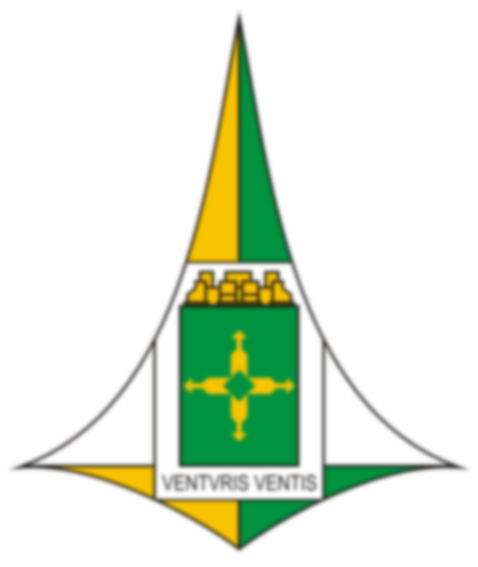 FUNDO DE DESENVOLVIMENTO RURALRENÚNCIA DE RECEITAS2017 SUMÁRIOFundo de Desenvolvimento Rural do Distrito Federal - UO: 14.902	2Missão	2Objetivos	2Beneficiários	2Arrecadações - Exercício 2017	2Projetos financiados - Exercícios 2004 a 2017	3Metas estimadas e realizadas - Exercício 2017 	3FDR-Crédito - Projetos financiados por tamanho de áreas e mão de obra - Exercício 2017	3FDR-Crédito - Projetos financiados por região - Exercício 2017..	4FDR-Crédito - Projetos financiados por região - Exercícios 2004 a 2017..	4FDR-Crédito - Histórico da inadimplência - Exercício 2016	5FDR-Crédito - Histórico da inadimplência - Exercício 2017	5FDR-Crédito - Histórico da inadimplência - Exercícios 2011 a 2017	5FDR-Crédito - Repactuação de dívidas - Exercício 2017	6FDR-Crédito - Exemplo de bens e atividades financiadas	6FDR-Social - Valores disponibilizados - Exercícios 2013 a 2017 	8FDR-Social - Valores disponibilizados e realizados por região - Exercícios 2013 a 2017	8Recursos comprometidos a serem realizados no exercício de 2018	8RENÚNCIA DE RECEITAS	8Memória de cálculos das Renúncias de Receitas 2017 - Setor Agropecuário	8Renúncia de receitas por região	17Resumo das renúncias de receitas - 2017	20Glossário	20Metodologia para a apuração da renúncia de receitas 	20Mensuração dos benefícios da renúncia de receitas	21Histórico da mão de obra utilizada	21Diagnóstico do desenvolvimento da Unidade	21Perspectivas para 2018	23Perspectivas de arrecadação para 2018 	24FDR-Crédito - Perspectivas para 2018 - Financiamentos de projetos agropecuários	24FDR-Social - Perspectivas para 2018 - Execução de projetos/recursos já disponibilizados	24FUNDO DE DESENVOLVIMENTO RURAL DO DISTRITO FEDERAL O Fundo de Desenvolvimento Rural do Distrito Federal – FDR é um instrumento financeiro, regido pela Lei nº 5.024, de 25 de fevereiro de2013, alterada pela Lei nº 5.951/2017 e pela Lei Complementar nº 625/2017, regulamentada pelo Decreto nº 34.285, de 16 de abril de 2013, gerido por um Conselho Administrativo e Gestor sob a presidência do Secretário de Estado da Secretaria de Estado da Agricultura, Abastecimento e Desenvolvimento Rural, composto pelos titulares da Secretaria de Estado de Fazenda; Secretaria de Estado de Planejamento, Orçamento e Gestão; Empresa de Assistência Técnica e Extensão Rural do Distrito Federal; Banco de Brasília S.A.; Centrais de Abastecimento do Distrito Federal S.A.; Federação dos trabalhadores na Agricultura do Distrito Federal e Entorno; Federação da Agricultura e Pecuária do Distrito Federal e, um representante indicado entre os titulares dos Conselhos Regionais de Desenvolvimento Rural Sustentável, MISSÃO	Promover o desenvolvimento socioeconômico do Distrito Federal, com ações que permitam o aumento da produção e da produtividade agropecuária, da renda, da segurança alimentar e a permanência do homem no espaço rural.OBJETIVOS Na modalidade, apoia FDR-Social financeiramente, em caráter não reembolsável, projetos de fomento à produção agropecuária no Distrito Federal, com foco no desenvolvimento territorial, por intermédio do Conselho Regional de Desenvolvimento Rural Sustentável - CRDRS, no atendimento às demandas dos produtores rurais, apresentadas por suas organizações - (inciso I, art. 2º da Lei nº 5.024/2013).Na modalidade FDR-Crédito, financia projetos de atividades rurais no Distrito Federal e na Região de Desenvolvimento Integrado do Distrito Federal – RIDE - (inciso II, art. 2º da Lei nº 5.024/2013).BENEFICIÁRIOSProdutores rurais que desenvolvam atividades agropecuárias no Distrito Federal ou na RIDE e suas organizações - Associações, Cooperativas e Empresas Rurais - no âmbito do Distrito Federal.Arrecadações - Exercício 2017Projetos financiados - Exercícios 2004 a 2017Metas estimadas e realizadas – Exercício 2017FDR-Crédito - Projetos financiados por tamanho de área e mão de obra - Exercício 2017FDR-Crédito - projetos financiados por região - Exercício 2017FDR-Crédito - Projetos financiados por região - Exercícios 2004 a 2017FDR-Crédito - Projetos financiados - Exercícios 2004 a 2017 FDR-Crédito - Histórico da inadimplência - Exercício 2016FDR-Crédito - Histórico da inadimplência - Exercício 2017FDR-Crédito - Histórico da inadimplência - Exercícios 2011 a 2017 - 31 de dezembro de cada anoFDR-Crédito - Repactuação de dívidas - Exercício 2017FDR-Crédito - Exemplo de bens e atividades financiadas 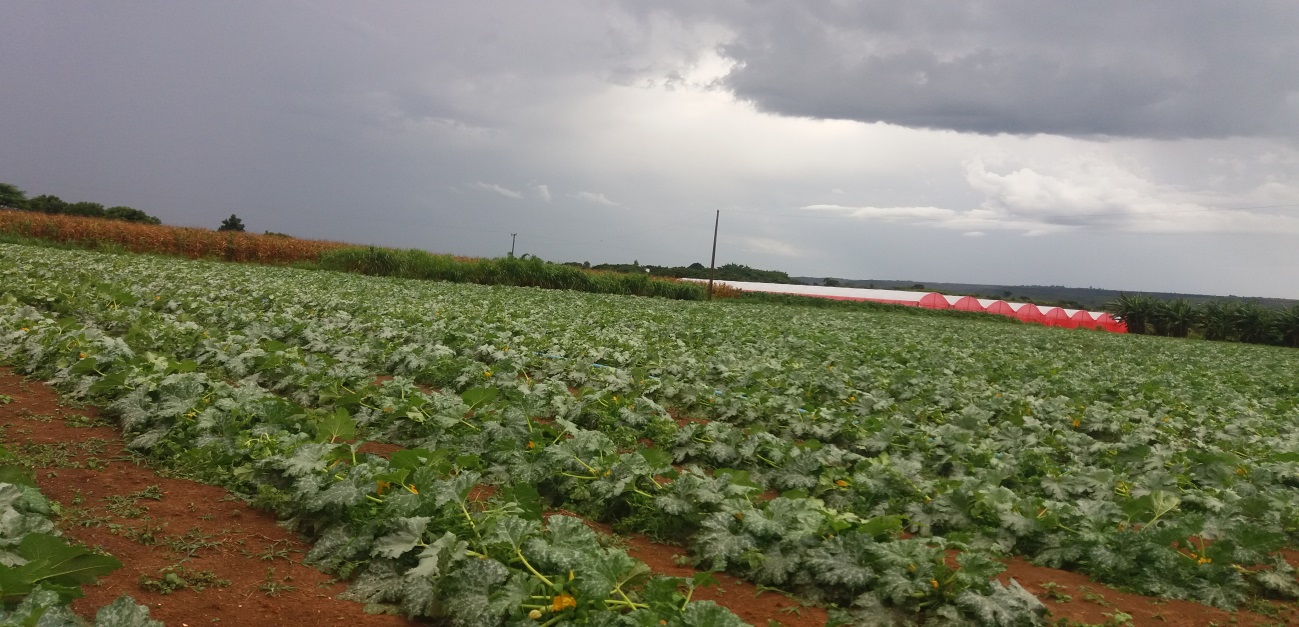 NCR 2016/004-Foto: José Luiz Guerra Neves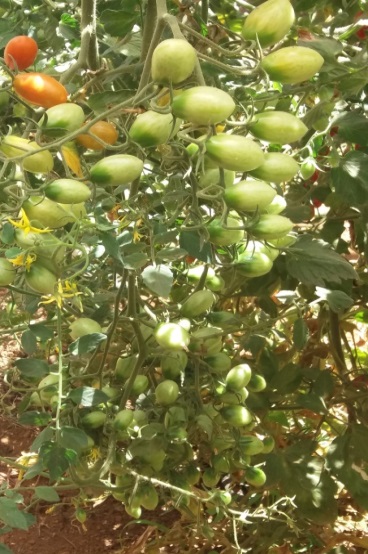 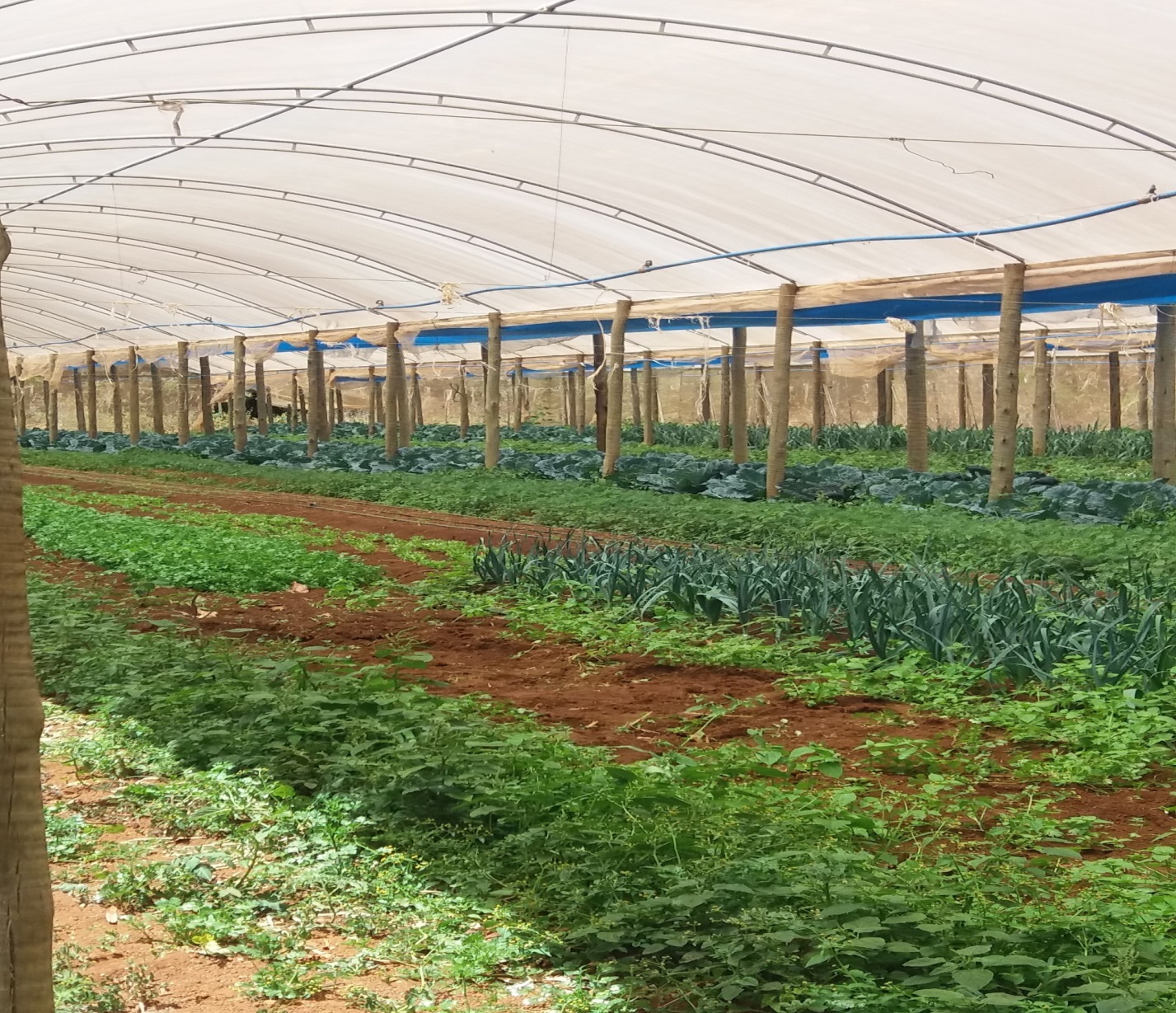 NCR 2016/006-Foto: José Luiz Guerra Neves 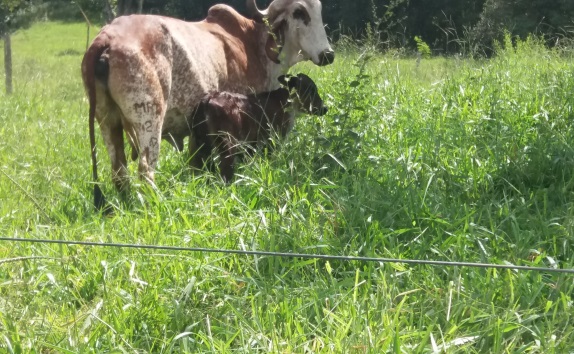 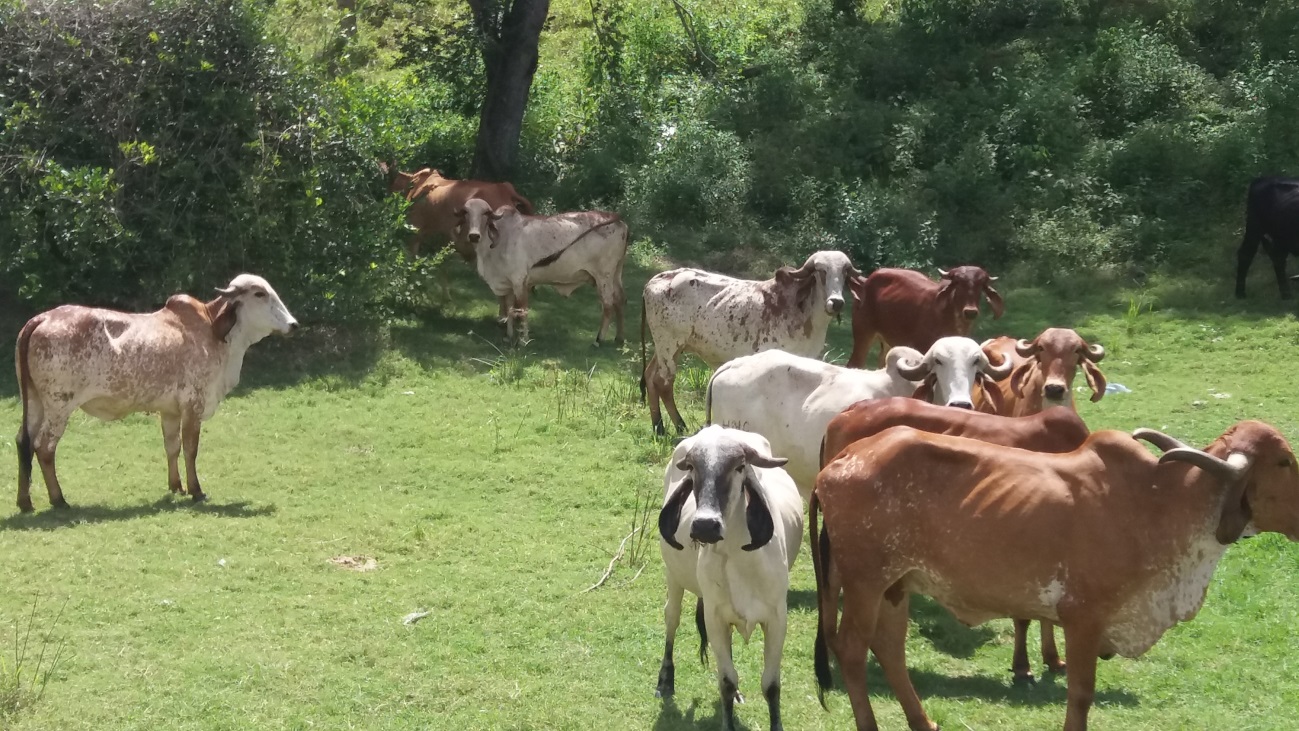 NCR 2017/001 - Foto José Luiz Guerra Neves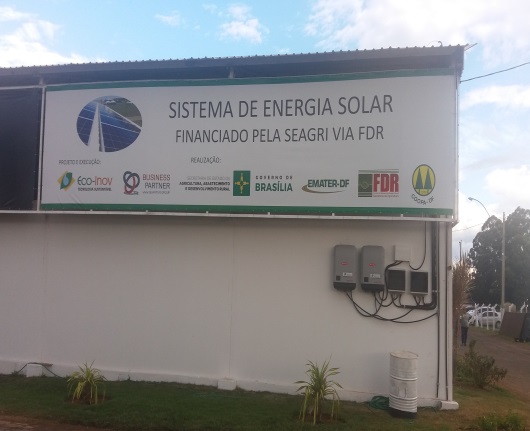 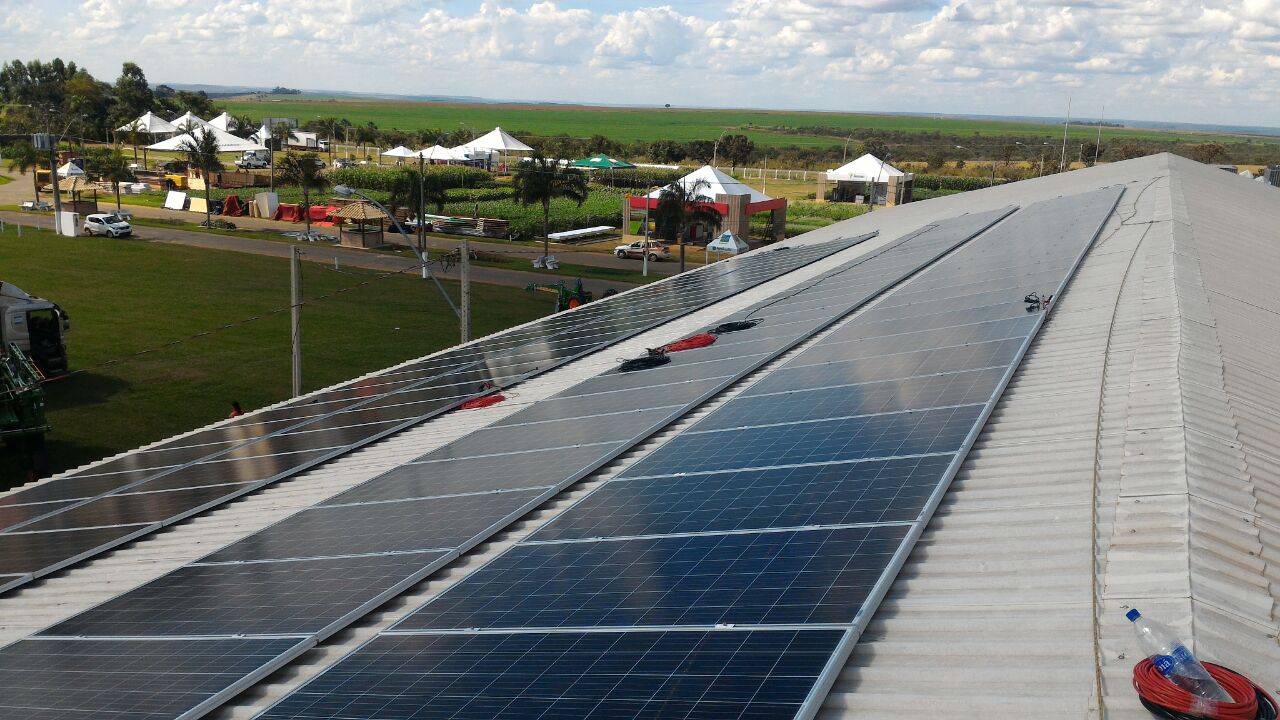 NCR 2017/003-Foto: José Luiz Guerra Neves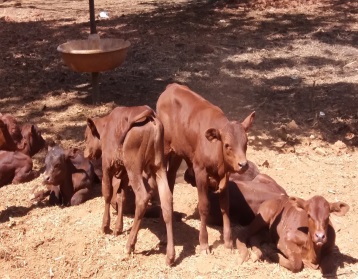 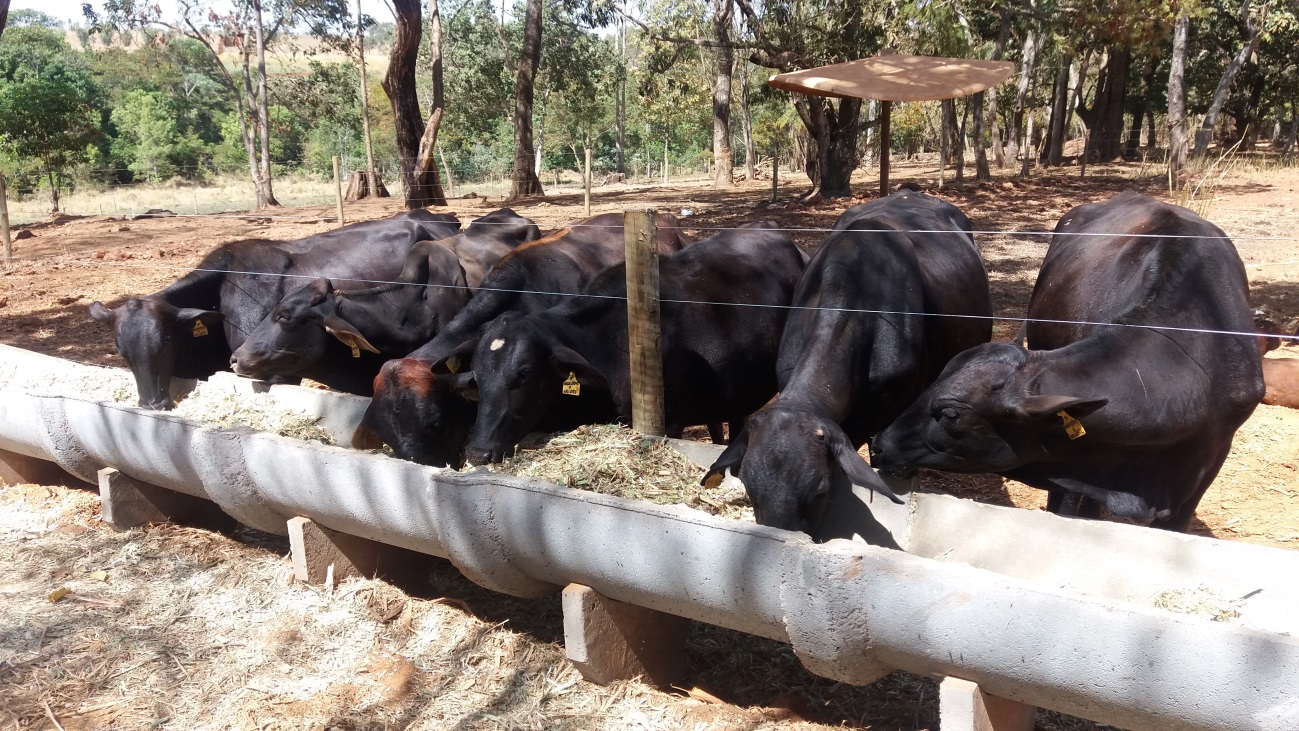 NCR 2016/013-Foto: José Luiz Guerra NevesFDR-Social - Valores disponibilizados e realizados - Exercícios 2013 a 2017FDR-Social – Valores disponibilizados por região - Exercícios 2013 a 2017Recursos comprometidos a serem executados no exercício de 2018RENÚNCIA DE RECEITAS O artigo 13, do Decreto 32.598/2010 determina que os órgãos e entidades da Administração Pública Distrital que acompanham os programas de concessão de benefícios que ensejam renúncia de receita remeterão à CGDF, até o dia 28 de fevereiro do exercício subsequente, relatório contendo cálculo do custo com o montante efetivamente renunciado ou liberado do Orçamento do Poder Executivo do Distrito Federal no exercício sob análise, a preços correntes, para aplicação em renúncias de receitas de natureza tributária e em benefícios de naturezas financeira, creditícia e outros.FDR-Social	Na modalidade Social os desembolsos se dão por meio de programa de governo, destinados a atender ações de assistência social, educacional, desportiva, cultural, tecnológica, de pesquisa, dentre outras, cujos valores contam do Orçamento do Distrito Federal - Benefícios Sociais, não caracterizando renúncia de receitas, segundo o Relatório do Grupo de Trabalho instituído pelo Decreto nº 37.531/2016. Frisa-se, os bens oriundos desta modalidade são adquiridos por meio de licitações, incorporados ao patrimônio do Distrito Federal e repassados às entidades beneficiárias, por meio de convênio.  FDR-CréditoNa modalidade Crédito são concedidos financiamentos, com taxas de juros inferiores às taxas de aplicação financeira, para projetos de investimentos e custeio agropecuários no Distrito Federal e na RIDE, passível de Renúncia de Receitas Creditícias, enquadrando-se perfeitamente ao que preceitua o art. 13, do Decreto 32.598/2010.Memória de Cálculo das Renúncias de Receitas 2017 - Setor AgropecuárioRenúncias de Receitas por RegiãoResumo das Renúncias de Receitas - 2017GLOSSÁRIO:Região= Local onde o projeto foi implantado e está sendo desenvolvido.Principal= valor principal dos contratos de financiamentos a receber.Taxa mensal= taxa de juro mensal aplicado aos contratos.Juros contratos= juros dos contratos a receber.CDI= taxa de rendimentos, de aplicação financeira (Banco Central).95% CDI= percentual que o BRB remunera as aplicações financeiras.Simulado= se o valor principal estivesse aplicado (95% do CDI).Diferença= valor obtido do simulado menos o valor dos juros dos contratos à receber.	Bônus ADPL= descontos de 25%, referente aos juros dos contratos, concedido às parcelas pagas até a data do vencimento.Mora= valor cobrado referente às parcelas pagas após o vencimento.Renuncia de receita= diferença que o erário deixou de arrecadar se o valor principal estivesse em aplicação financeira.Metodologia para a Apuração da Renúncia de ReceitasA base de cálculo (valor principal, juros, bônus de adimplência, mora, CDI, etc..) pode variar mês a mês, assim, os cálculos foram efetuados de forma mensal e por região que, somados resultará na Renúncia de Receitas do exercício para a qual foi aplicada a seguinte metodologia de cálculo/formula: RR=VPF x TAF x 95%) - (VPF x TJF) /100 + (BA - M)  ou usando formula no Excel: RR= ((VPF * TAF * 95%) - (VPF * TJF)) / 100 +  (BA - M)Onde: RR= Renúncia de receitas;VPF= Valor principal do financiamento; TJF= Taxa de juros do financiamento;TAF= Taxa de aplicação no mercado financeiro;BA= Bônus de adimplência;M= Mora.Mensuração dos Benefícios da Renúncia de ReceitasNo âmbito do Distrito Federal não encontramos legislação especifica quanto à metodologia a ser usada para mensurar os benefícios provenientes das Renúncias de Receitas, especialmente no que diz respeito à Renúncia Creditícia, como é o caso do FDR, no entanto, ainda que incipiente, estudos realizado pela Unidade de Gestão de Fundos da Seagri/DF, apontam que para cada um milhão de reais disponibilizado em financiamentos para projetos agropecuários pelo FDR, de 2013 até 2017, mantiveram no espaço rural, em média 72 empregos/ano, sendo: 16 familiar; 42 contratados e 14 temporários.  Somente no exercício de 2017, manteve-se 184 empregos na área rural.  Porém, quanto se olha o custo benefício da Renúncia de Receitas outros fatores devem ser levados em consideração, como a geração de tributos diretos, quanto produtor rural adquire máquinas, implementos e insumos e, indiretos quando os funcionários compram, por exemplo, bens e serviços com alta carga tributária.  Vale lembrar que os financiamentos de projetos agropecuários contribuem, ainda, para a segurança alimentar, evita o êxodo rural e o comércio de grilagem das terras públicas.Ademais, a principal fonte de recurso do FDR provém dos próprios agricultores, oriunda de taxas ao arrendarem terras públicas rurais pertencentes ao Distrito Federal. Histórico da Mão de Obra UtilizadaDIAGNÓSTICO DO DESENVOLVIMENTO DA UNIDADEO Fundo de Desenvolvimento Rural do Distrito Federal - FDR foi criado em 2002. Sua finalidade inicialmente era financiar projetos agropecuários no Distrito Federal e na Região Integrada de Desenvolvimento Econômico - RIDE.Em 2004 iniciaram-se os primeiros financiamento de projetos com recursos do FDR. Posteriormente, em 2013, com a reestruturação do FDR passou-se a atuar em duas linhas distintas: FDR-Crédito e FDR-Social. Na modalidade Crédito, deu-se sequencia aos financiamentos de projetos agropecuários.Na modalidade Social, o FDR passou a apoiar financeiramente, em caráter não reembolsável, projetos de fomento à produção agropecuária no Distrito Federal, com foco no desenvolvimento territorial, por intermédio do Conselho Regional de Desenvolvimento Rural Sustentável - CRDRS, no atendimento às demandas dos produtores rurais, apresentadas por suas organizações.Atualmente, o financiamento de projetos agropecuários com recursos do FDR está limitado em R$ 200.000,00 para produtor rural individualmente e empresas rurais e em R$ 500.000,00 para associações e cooperativas, com taxa de juros de 3% (três por cento) ao ano. Porém, devido à crise hídrica ocorrida nos últimos anos e, enquanto perdurar a situação de emergência nas Unidades Hidrográficas do Ribeirão das Pedras, Ribeirão Rodeador e Rio Descoberto da Bacia Hidrográfica do Descoberto e na Unidade Hidrográfica do Rio Pipiripau da Bacia Hidrográfica do São Bartolomeu, o financiamento de projetos, nestas regiões, destinados à conversão de sistemas de irrigação, adequação de reservação de água para atividade agropecuária e implantação ou ampliação de sistema de cultivo hidropônico e semi-hidropônico, contarão com redução dos juros para 0% (zero por cento) e rebate de 30% (trinta por cento).Desde o início de sua operacionalização até o final do exercício de 2017 o FDR disponibilizou R$ 26.041.526,23, dos quais R$ 23.639.143,41, para financiamentos de 341 projetos agropecuários na modalidade Crédito e R$ 2.402.382,82, para 16 projetos coletivos, na modalidade Social, atendendo demandas dos produtores rurais, apresentadas por suas organizações representativas. Dentre às principais receitas do FDR estão às taxas oriundas dos arrendamentos das terras públicas rurais do Distrito Federal e o pagamento das prestações dos financiamentos na modalidade Crédito, neste contexto 138 projetos encontram-se quitados, retroalimentando o Fundo até o final de 2017, em R$ 11.858.642,86.Por força de Lei compete a Empresa de Assistência Técnica e Extensão Rural - Emater/DF, elaborar e prestar assistência técnica aos produtores sobre implantação dos projetos de atividades rurais que envolvam recursos do FDR. Periodicamente o FDR realiza vistórias in loco visando o cumprimento das metas pelos proponentes, neste sentido, em 2017 equipou-se o Fundo com três tables, epecialmente para registrar as imagens dos bens adquiridos, a implantação dos projetos e elaboração dos respectivos relatórios de vistórias.Sistematicamente é monitorado o ressarcimento dos financiamentos, buscando melhorar o relacionamento com os beneficiários do Fundo e manter a inadimplência em níveis aceitáveis.A meta de inadimplência de 2,7% proposta para o exercício de 2017, não foi alcançada ficando em 3,37%, porém, inferior aos 3,66% do exercício anterior. Ainda assim aceitável, diante da crise econômica do Brasil nos últimos anos.Destacam-se as ações voltadas para recuperação dos créditos que possibilitou aos produtores renegociarem suas dívidas, via administrativa, junto ao Fundo. Em 2017, foram repactuados 17 contratos inadimplidos cujos valores iniciais importavam em R$ 1.534.136,93.  Com isto os contratos inadimplidos voltaram ao curso normal, evitando demandas judiciais dispendiosas e demoradas tanto para o produtor quanto para o Governo.Frisa-se nas repactuações não foi concedido nenhum benefício, pelo contrario, exigiu-se no mínimo 10% dos valores atrasados corrigidos monetariamente na forma da Lei. Em relação ao saldo contábil do Fundo existente no final do exercício de 2017, para a modalidade Social estão comprometidos R$ 4.460.638,46 destinados à aquisição de bens, referentes aos processos 070.001.729/2016 e 070.000.772/2017, que estão na Central de Compras do GDF e no Pregão Eletrônico o processo nº 070.001.366/2017, amparado pelo Decreto 38.297/2017 que excluí a Seagri do regime de centralização de licitações de compras obras e serviços, para publicação e abertura da licitação, para a modalidade Crédito estão comprometidos R$ 742.996,21, para financiamento de 08 projetos, principalmente para atender a questão hídrica de que tratam os Decretos nº 37.976, de 24 de janeiro de 2017 e Decreto nº 38.352, de 21 de julho de 2017.Todavia a Lei Complementar nº 925/2017, determina que o superávit financeiro de Órgãos e Entidades da Administração Direta e Indireta integrantes do orçamento fiscal e da Seguridade Social do Distrito Federal seja revertido ao Tesouro.Neste sentido, foi autuado o processo nº 00070-00011796/2017-21, solicitando a Secretária de Estado de Fazenda do Distrito Federal o retorno dos valores revertidos ao Tesouro para atender as demandas já assumidas pelo FDR. Alterações recentes vêm diminuindo sistematicamente a arrecadação do Fundo, senão vejamos: a Lei complementar nº 925/2017, determina que o superávit financeiro do FDR seja revertido ao Tesouro do Distrito Federal e devido a isto, parte dos valores das parcelas de financiamentos que vencerão em 2018, também, serão objeto de novo superávit, outro fator é a nova modalidade de contratos de arrendamentos das terras públicas do Distrito Federal, cujas taxas de arrendamento compõem a principal fonte de arrecadação do Fundo, que passaram a ser firmados com a Companhia Imobiliária de Brasília - Terracap e não mais com a Seagri/DF.Já em 2015, o FDR havia externado preocupação com sua principal fonte de arrecadação, fato abordado nos relatórios de atividades do Fundo de 2015 e 2016, neste sentido, encontra-se em tramite desde maio de 2015 o processo de nº 0370-000093/2015, autuado pela Secretaria de Estado de Economia e Desenvolvimento Sustentável, sobre projeto de lei para solucionar a questão, inclusive com manifestações da Terracap e da Seagri/DF e encontra-se com a Secretaria de Estado de Planejamento, Orçamento e Gestão do Distrito Federal para manifestação quanto aos aspectos legais, orçamentários e vinculação de receitas da proposta. Quanto à arrecadação para o exercício de 2018 está previsto o recebimento de R$ 3.018.482,15, referente a parcelas de financiamentos concedidos anteriormente, porém, o valor de R$ 1.001.079,50 está previsto exatamente para novembro e dezembro, meses geralmente impedidos de se realizar empenho, culminando com a reversão deste valor ao Tesouro do Distrito Federal e R$ 452.886,00 oriundos das taxas de arrendamento, cuja previsão despencou 58% (cinquenta e oito por cento) quando comparado com a arrecadação de 2017 e com tendência a reduzir para média 67% (sessenta e sete por centos) em relação à média de arrecadação de janeiro à agosto de 2017, passando de R$ 114.763,00, para pouco mais de R$ 37.000,00 por mês. Com a reversão do superávit para a conta do Tesouro do Distrito Federal e as diminuições em sua principal fonte de arrecadação, o FDR, doravante poderá enfrentar escassez de recursos para sua operacionalização, principalmente, prejudicando o cumprimento das metas e obrigações já assumidas com os produtores rurais e suas organizações para o exercício de 2018.PERSPECTIVAS PARA 2018Na modalidade Crédito o foco principal é continuar a financiar projetos agropecuários com maior sustentabilidade, no sentido de diminuir os contaminantes e os resíduos físicos, químicos e biológicos na produção de alimentos agropecuários, buscando a melhoria nas condições de trabalho no espaço rural; o aumento da produção e da renda e o melhor aproveitamento do solo, tais como: projetos de investimentos e custeios cujas atividades e sistemas de produções sejam realizados em espaço protegido (pláticultura), especialmente o cultivo orgânico de olericultura, floricultura, fruticultura, piscicultura e produção de mudas, bem como, a implantação, ampliação e adequação de sistemas agroflorestais, inclusive a Integração Lavoura, Pecuária e Floresta – ILPF; as boas práticas agropecuárias - BPA; agroindustrialização e sistemas de irrigação localizada e de energias renováveis. Quanto à modalidade Social espera-se a conclusão do processo licitatório para a aquisição dos bens objetos das demandas dos produtores rurais, apresentadas por suas organizações.No tocante ao superávit financeiro do FDR espera-se que os valores retornem à conta do Fundo, possibilitando assim dar continuidade as ações previstas anteriormente. Com relação arrecadação do Fundo, oriunda das taxas de arrendamentos das terras públicas do Distrito Federal espera-se que a Seagri e a Terracap, finalizem as tratativas já no primeiro semestre de 2018, possibilitando satisfazer as duas Entidades, retornando a arrecadação normal do Fundo.  Quanto à inadimplência dos financiamentos a meta é perseguir o índice inferior a 2,7%.Devido ao diagnóstico apresentado prevê-se para o exercício de 2018 uma meta pouco promissora, especialmente quanto aos recursos destinados à financiar projetos de atividades rurais e apoiar financeiramente projetos de fomento à produção agropecuária apresentada pelas organizações representativas dos produtores no Distrito Federal.Considerando o quadro atual de arrecadação (superávit e taxa de arrendamentos) o FDR, por intermédio de seu Conselho Administrativo e Gestor deverá promover ajustes necessários à nova realidade. Na modalidade Crédito serão necessários ajustes das atividades financiáveis e dos financiamentos, possibilitando atender um número maior de produtores com projetos de menores valores, porém, sustentáveis. Na modalidade Social a decisão vai além do cumprimento das metas estipuladas em exercícios anteriores, visto que se o superávit não retornar a conta do Fundo, não haverá recursos suficientes para suas realizações, ainda, que destinada para esta modalidade toda à arrecadação prevista para o exercício de 2018.  Neste contexto foram estipuladas as metas para o FDR, devendo ser revistas pelo seu Conselho Administrativo e Gestor, na primeira reunião ordinária do exercício de 2018.Perspectivas de arrecadação para 2018 (1) Considerando a média de arrecadação dos últimos quatro meses de 2017.(2) Não considerando o bônus de adimplência nem os juros de mora.FDR-Social - Perspectivas para 2018 - Execução de projetos/recursos já disponibilizadosFDR-Crédito - Perspectivas para 2018 - Financiamentos de projetos agropecuários (3) Média de 50 hectares (ha) por projeto.Média de mão de obra: para cada R$ 1.000.000,00 financiados = 16 familiar, 42 contratados e 14 temporários. 	Edson RohdenTécnico de Desenvolvimento e Fiscalização AgropecuáriaMatrícula: 187084-X2017TAXAS DE ARRENDAMENTOSTAXAS DE ARRENDAMENTOSTAXAS DE ARRENDAMENTOSTAXAS DE ARRENDAMENTOSRETORNO DE FINANCIAMENTOSRETORNO DE FINANCIAMENTOSRETORNO DE FINANCIAMENTOSRETORNO DE FINANCIAMENTOSTOTALTOTAL2017PrevistoPrevistoRealizadoRealizadoPrevistoRealizadoRealizadoRealizadoTOTALTOTAL2017GeralFDR=70%GeralFDR=70%GeralPrincipal Jrs/MorasTotalPrevistoRealizadoJaneiro 163.241114.26979.33955.53755.41683.88530.949114.834169.685170.371Fevereiro163.241114.269132.34892.64483.32862.3606.08268.442197.597161.085Março163.241114.269205.499143.849160.405165.53031.750197.280274.674341.129Abril163.241114.269104.05272.83797.21894.93223.790118.722211.487191.558Maio163.241114.269142.34599.641287.545275.44338.133313.575401.814413.217Junho163.241114.269243.537170.476272.599220.18532.427252.612386.868423.088Julho163.241114.269142.21599.551110.087103.31923.905127.224224.356226.775Agosto163.241114.269261.219182.853203.570244.03236.215280.247317.839463.100Setembro163.241114.26919.15313.407247.698141.81931.002172.821361.967186.229Outubro163.241114.26918.34812.843159.583115.0389.427124.465273.852137.309Novembro163.241114.26941.38428.969222.572164.99825.465190.232336.840219.201Dezembro163.241114.269136.77695.743725.618318.33132.899281.558839.887440.899Total1.958.8911.371.2241.526.2161.068.3512.625.6401.926.274322.0492.305,6103.996.8643.373,961EXERCÍCIOFDR - CRÉDITOFDR - CRÉDITOFDR - CRÉDITOFDR - SOCIALFDR - SOCIALFDR - SOCIALFDR - SOCIALEXERCÍCIOProjetos FinanciadosProjetos FinanciadosProjetos FinanciadosRecursos DisponibilizadosRecursos DisponibilizadosProjetos LiquidadosProjetos LiquidadosTOTAL (R$)EXERCÍCIOQdeRecursos DisponibilizadosLiquidados (R$)QdeR$QdeR$Liquidados2004965.044,0965.044,0965.044,092005866.482,5866.482,5866.482,582006341.039.658,911.039.658,911.039.658,91200714270.614,17270.614,17270.614,172008321.068.605,211.068.605,211.068.605,21200921850.985,89850.985,89850.985,89201011569.623,02569.623,02569.623,022011181.295.040,731.295.040,731.295.040,732012453.016.992,073.016.992,073.016.992,072013585.108.208,085.108.208,08314.400.000,005.108.208,082014181.998.373,511.998.373,51221.020.000,00162.402.382,824.400.756,332015373.609.374,953.609.374,951.282.228,683.609.374,952016151.873.296,031.873.296,031.873.296,032017212.806.844,172.806.844,172.806.844,17TOTAL34123.639.143,3623.639.143,36536.702.228,68162.402.382,8226.041.526,23Indicadores/DescriçãoUnidadeMetas EstimadasMetas Realizadas%Indicadores/DescriçãoUnidadeQtde/ValorQtde/Valor%Arrecadação com taxas de arrendamentosR$1.371.223,961.068.351,0077,91%Arrecadação com retorno de financiamentosR$2.625.640,092.305.610,0087,81%TOTALR$3.996.864,053.373.961,0084,42%FinanciamentosR$3.996.864,052.806.844,1770,23%Projetos AgropecuáriosProjetos332163,64%Bovinocultura de corteRés50363726,00%Bovinocultura Leiteira e de corteRés15012180,67%Custeios agropecuáriosUnd36200,00%EstufasUnd423575,00%Implementos/equipamentos - agroindústriaCj23150,00%Implementos/equipamentos - agropecuárioCj55100,00%Sistemas agroflorestaisUnd2150,00%Sistema de irrigaçãoSistema15500,00%Sistema de energia renovávelSistema23150,00%Tratores AgrícolasUnd3133,33%MicrotratoresUnd300,00%Ocupação do SoloHectares7201.606223,06%Mão-de-ObraPessoas28818463,89%FamiliarPessoas1443020,83%ContratadaPessoas96128133,33%TemporáriaPessoas482654,17%ProjetosProcessoCONTRATOCONTRATOCONTRATOValor (R$)LOCALÁREA (HA)ÁREA (HA)ÁREA (HA)MÃO DE OBRAMÃO DE OBRAMÃO DE OBRAMÃO DE OBRAProjetosProcessoTipoNºDataValor (R$)LOCALTotalUso%Fam.Cont.Temp.Total1070-002020/2016NCR2017/00105/01/2017199.900,00Paranoá14677,553%01122070-002013/2016NCR2017/00211/04/2017150.000,00Sobradinho204110,054%237123070-000326/2017NCR2017/00316/05/2017237.000,00Paranoá290130,045%010001004070-000528/2017NCR2017/00427/07/201776.000,00Planaltina672452,467%1236070-002151/2017NCR 2017/005Canc.5070-000987/2017NCR2017/00621/09/201795.517,60Planaltina6851,976%20356070-001044/2017NCR2017/00721/09/2017159.100,00Planaltina53,680%560117070-000297/2017NCR2017/00802/10/201751.941,46Planaltina7449,567%11137070-000297/2017NCR2017/00902/10/201729.350,76Planaltina7449,567%11137070-000297/2017CRP 2017/00102/10/2017118.454,00Planaltina7449,567%11138070-001245/2017NCR2017/01020/10/2017199.201,55Sobradinho390312,180%11029070-001247/2017NCR2017/01120/10/201715.000,00Sobradinho177,544%200210070-000956/2017NCR2017/01215/11/2017102.572,90Paranoá22,0100%010070-000956/2017NCR2017/01315/11/204776.671,10Paranoá22,0100%011070-00010843/2018-10NCR2017/01401/12/2017200.000,00Sobradinho272164,661%130412070-0001169/2017NCR2017/01501/12/201710.163,00Sobradinho32,169%11212070-0001169/2017NCR2017/01601/12/201727.543,00Sobradinho32,169%11213070-0000827/2017NCR2017/01701/12/201747.193,45Ceilândia32,5100%201314070-00010935/2017-08NCR2017/01814/12/2017200.000,00Planaltina5746,081%020215070-00010994/2017-78NCR2017/01914/12/201735.375,60Sobradinho1913,070%300316070-00010937/2017-99NCR2017/02020/12/2017198.319,95Planaltina150125,584%1451017070-00010851/2017-66NCR2017/02120/12/201740.000,00Brazlândia2015,075%201318070-00011037/2017-69NCR2017/02289.339,80Brazlândia87,9100%103419070-00010690/2017-19NCR2017/023148.000,00Paranoá104,949%101220070-0001856/2017-99NCR2017/024117.536,00Paranoá3127,889%440820070-0001856/2017-99CRP 2017/00282.464,00Paranoá3127,889%440821070-00010936/2017-44NCR2017/025100.000,00Planaltina0  TOTAIS  TOTAIS  TOTAIS  TOTAIS  TOTAIS  206.844,17   2.441   1.606 66%3012826184DADOS DO CONTRATO ORIGINALDADOS DO CONTRATO ORIGINALDADOS DO CONTRATO ORIGINALDADOS DO CONTRATO ORIGINALDADOS DO CONTRATO ORIGINALDADOS DO CONTRATO ORIGINAL REPACTUAÇÃO REPACTUAÇÃO REPACTUAÇÃO REPACTUAÇÃO REPACTUAÇÃOProcessoDoc. NºFinanciadoDataAmort.SaldoDataParc.R$ ParcelaTotalInício070.001.133/2013NCR 2013/01351.000,0004/11/13   11.313,25      39.686,75 20/01/17162.838,9745.423,5220/01/18070.000.226/2013NCR 2013/007100.000,0008/07/13   27.050,19      72.949,81 26/01/17146.102,4685.434,4408/01/18070.000.597/2014CRP 2014/007108.871,7114/07/14   18.488,29      90.383,42 21/03/17167.045,31112.724,9624/11/17070.000.849/2015CRP 2015/009126.248,0030/09/15   15.249,23    110.998,77 31/03/171310.028,15130.365,9528/09/17070.002.647/2011NCR 2011/00697.600,0002/12/11   75.330,83      22.269,17 19/05/1763.776,7522.660,5002/07/17070.002.656/2011NCR 2011/00862.500,0002/12/11   50.100,76      12.399,24 19/05/1762.102,8612.617,1602/07/17070.002.636/2011NCR 2011/00480.000,0001/12/11   71.103,93        8.896,07 31/05/1719.162,959.162,9501/12/17070.001.485/2013NCR 2013/017109.052,0006/12/13   51.218,37      57.833,63 06/06/17415.549,5962.198,3606/12/17070.002.926/2012NCR 2013/00238.648,5220/05/13   20.645,66      18.002,86 27/06/1772.719,3619.035,5220/12/17070.000.561/2014CRP 2014/00421.000,0020/05/14     4.595,68      16.404,32 28/06/17151.194,6217.919,3030/09/17070.002.642/2011NCR 2011/00796.750,0025/11/11   64.456,52      32.293,48 29/06/1765.726,0934.356,5402/12/17070.000.578/2013CRP 2013/00699.992,5008/07/13   46.961,27      53.031,23 10/07/17105.636,7656.367,6008/10/17070.0016765/2013CRP 2013/026150.000,0004/12/13                -      150.000,00 03/08/171612.071,22193.139,5204/02/18070.000.227/2012NCR 2012/00850.003,3116/11/12   29.884,68      20.118,63 11/09/17210.973,4521.946,9005/09/19070.000.936/2013CRP 2013/017150.000,0007/11/13   36.431,36    113.568,64 18/10/17725.542,18178.795,2607/11/18070.002.809/2012NCR 2012/03393.367,0420/12/12   59.709,76      33.657,28 08/11/1767.406,7944.440,7420/06/18070.001.349/2015CRP 2015/01499.103,8509/12/15                -        99.103,85 08/11/17158.256,25123.843,7509/05/181.534.136,93582.539,78951.597,15136.133,761.170.432,97Conselho RegionalDisponibilizado (R$)Realizado (R$)Realizado (R$)Realizado (R$)Realizado (R$)Realizado (R$)Total SaldoConselho Regional2013 a 201720132014201520162017Total SaldoLago Norte180.000,000,000,000,000,000,000,00180.000,00Vargem Bonita250.000,000,000,000,000,000,000,00250.000,00Ceilândia480.529,500,000,000,000,000,000,00480.529,50São Sebastião552.864,680,00146.049,990,000,000,00146.049,99406.814,69Paranoá698.022,140,000,000,000,000,000,00698.022,14Gama623.523,960,00366.500,000,000,000,00366.500,00257.023,96Sobradinho718.194,310,00417.241,120,000,000,00417.241,12300.953,19Brazlândia1.239.038,740,00534.797,000,000,000,00534.797,00704.241,74Planaltina1.960.055,350,00777.002,110,000,000,00777.002,111.183.053,24TOTAL6.702.228,680,002.241.590,220,000,000,002.241.590,224.460.638,46DISCRIMINAÇÃO(R$) Destinado(R$)(R$) Pago(R$) ComprometidoDISCRIMINAÇÃO(R$) DestinadoLiquidado(R$) Pago(R$) ComprometidoResolução nº 01/2013 - destina recursos ao FDR-Social4.450.000,002.402.382,822.402.382,822.047.617,18Resolução nº 01/2014 - destina recursos ao FDR-Social1.021.982,001.021.982,00Resolução nº 02/2015 - destina recursos ao FDR-Social1.282.228,681.282.228,68Ata 1ª Reunião CAG/2017 - destina recursos ao FDR-Social125.139,19125.139,19Processos: 00070.00010856/2017-99 00070.10690/2017-19, 00070.10936/2017-84 e 00070.937/2017-69 - FDR-Crédito.537.339,80537.339,80537.339,80Processo: 00070.00011796/2017-21 - FDR-Crédito.742.996,21742.996,21Total 8.159.685,882.939.722,625.757.303,06Saldo na conta do FDR em 31/12/2017 (Conta Contábil 111110201)Saldo na conta do FDR em 31/12/2017 (Conta Contábil 111110201)Saldo na conta do FDR em 31/12/2017 (Conta Contábil 111110201)6.372.645,93Saldo na conta do FDR em 31/12/2017 (Conta Contábil 111110301)Saldo na conta do FDR em 31/12/2017 (Conta Contábil 111110301)Saldo na conta do FDR em 31/12/2017 (Conta Contábil 111110301)16.693,64Saldo em Fundo de curto prazo em 31/12/2017Saldo em Fundo de curto prazo em 31/12/2017Saldo em Fundo de curto prazo em 31/12/2017312,13Saldo em Conta Contábil em 31/12/2017Saldo em Conta Contábil em 31/12/2017Saldo em Conta Contábil em 31/12/20176.389.651,70FIANCIAMENTOS À RECEBERFIANCIAMENTOS À RECEBERFIANCIAMENTOS À RECEBERFIANCIAMENTOS À RECEBERCDICDICDIDiferença Bônus ADPLMoraRenúncia de receitasFIANCIAMENTOS À RECEBERFIANCIAMENTOS À RECEBERFIANCIAMENTOS À RECEBERFIANCIAMENTOS À RECEBERCDICDICDIDiferença Bônus ADPLMoraRenúncia de receitasRegiãoR$ principal Taxa mensal Juros contratos  Taxa  95% CDI Simulado Diferença ValorValor ValorJANEIROJANEIROJANEIROJANEIROJANEIROJANEIROJANEIROJANEIROJANEIROJANEIROJANEIROBrazlândia       180.095,26   0,3274 589,63  1,0846     1,0304           1.855,65       1.266,02                  -                 -         1.266,02 Brazlândia    1.302.881,83   0,2466 3.212,91  1,0846     1,0304         13.424,50     10.211,59            30,58     8.577,03       1.665,14 Subtotal    1.482.977,09 3.802,54        15.280,15     11.477,61            30,58     8.577,03       2.931,16 Ceilândia         28.072,77   0,3274 91,91  1,0846     1,0304              289,25          197,34                  -                 -            197,34 Ceilândia       642.263,15   0,2466 1.583,82  1,0846     1,0304           6.617,69       5.033,87                  -                 -         5.033,87 Subtotal       670.335,92 1.675,73          6.906,94       5.231,21                  -                 -         5.231,21 Gama         63.767,64   0,3274 208,78  1,0846     1,0304              657,04          448,26                  -                 -            448,26 Gama       537.345,51   0,2466 1.325,09  1,0846     1,0304           5.536,65       4.211,56                  -            23,06       4.188,50 Subtotal       601.113,15 1.533,87          6.193,69       4.659,82                  -            23,06       4.636,76 Lago Norte         64.477,25   0,2466 159,00  1,0846     1,0304              664,35          505,35                  -                 -            505,35 Subtotal         64.477,25 159,00             664,35          505,35                  -                 -            505,35 P. Bernardo       150.024,71   0,2466 369,96  1,0846     1,0304           1.545,81       1.175,85                  -                 -         1.175,85 Subtotal       150.024,71 369,96          1.545,81       1.175,85                  -                 -         1.175,85 Paranoá       494.804,52   0,3274 1.619,99  1,0846     1,0304           5.098,32       3.478,33                  -          233,37       3.244,96 Paranoá    1.700.284,13   0,2466 4.192,90  1,0846     1,0304         17.519,22     13.326,32       4.080,30               -       17.406,62 Subtotal    2.195.088,65 5.812,89        22.617,54     16.804,65       4.080,30        233,37     20.651,58 Park Way       539.516,16   0,2466 1.330,45  1,0846     1,0304           5.559,01       4.228,56          157,12          62,76       4.322,92 Subtotal       539.516,16 1.330,45          5.559,01       4.228,56          157,12          62,76       4.322,92 Planaltina       883.917,54   0,3274 2.893,95  1,0846     1,0304           9.107,62       6.213,67                  -          381,26       5.832,41 Planaltina    4.657.294,87   0,2466 11.484,89  1,0846     1,0304         47.987,37     36.502,48          983,71        347,38     37.138,81 Subtotal    5.541.212,41 14.378,84        57.094,99     42.716,15          983,71        728,64     42.971,22 Samambaia         24.705,04   0,2466 60,92  1,0846     1,0304              254,55          193,63                  -                 -            193,63 Subtotal         24.705,04 60,92             254,55          193,63                  -                 -            193,63 S. Sebastião         80.408,88   0,3274 263,26  1,0846     1,0304              828,51          565,25                  -                 -            565,25 S. Sebastião       296.380,33   0,2466 730,87  1,0846     1,0304           3.053,81       2.322,94                  -       3.985,56 -     1.662,62 Subtotal       376.789,21 994,13          3.882,32       2.888,19                  -       3.985,56 -     1.097,37 Santa Maria         22.161,38   0,3274 72,56  1,0846     1,0304              228,34          155,78                  -                 -            155,78 Subtotal         22.161,38 72,56             228,34          155,78                  -                 -            155,78 Sobradinho         26.355,11   0,3274 86,29  1,0846     1,0304              271,56          185,27                  -                 -            185,27 Sobradinho       829.409,90   0,2466 2.045,32  1,0846     1,0304           8.545,99       6.500,67                  -                 -         6.500,67 Subtotal       855.765,01 2.131,61          8.817,55       6.685,94                  -                 -         6.685,94 Taguatinga        177.407,22   0,3274 580,83  1,0846     1,0304           1.827,95       1.247,12            97,94               -         1.345,06 Subtotal       177.407,22 580,83          1.827,95       1.247,12            97,94               -         1.345,06 TOTAL MÊS  12.701.573,20     32.903,33       130.873,19     97.969,86       5.349,65   13.610,42     89.709,09 FEVEREIROFEVEREIROFEVEREIROFEVEREIROFEVEREIROFEVEREIROFEVEREIROFEVEREIROFEVEREIROFEVEREIROFEVEREIROBrazlândia       180.095,26   0,3274 589,63  0,8638     0,8206           1.477,88          888,25            34,90               -            923,15 Brazlândia    1.301.973,09   0,2466 3.210,67  0,8638     0,8206         10.684,12       7.473,45          128,66               -         7.602,11 Subtotal    1.482.068,35 3.800,30        12.162,00       8.361,70          163,56               -         8.525,26 Ceilândia         28.072,77   0,3274 91,91  0,8638     0,8206              230,37          138,46                  -                 -            138,46 Ceilândia       642.263,15   0,2466 1.583,82  0,8638     0,8206           5.270,48       3.686,66          337,43               -         4.024,09 Subtotal       670.335,92 1.675,73          5.500,85       3.825,12          337,43               -         4.162,55 Gama         63.767,64   0,3274 208,78  0,8638     0,8206              523,28          314,50                  -                 -            314,50 Gama       535.079,05   0,2466 1.319,50  0,8638     0,8206           4.390,91       3.071,41                  -            35,85       3.035,56 Subtotal       598.846,69 1.528,28          4.914,19       3.385,91                  -            35,85       3.350,06 Lago Norte         64.477,25   0,2466 159,00  0,8638     0,8206              529,11          370,11                  -                 -            370,11 Subtotal         64.477,25 159,00             529,11          370,11                  -                 -            370,11 P. Bernardo       150.024,71   0,2466 369,96  0,8638     0,8206           1.231,12          861,16                  -                 -            861,16 Subtotal       150.024,71 369,96          1.231,12          861,16                  -                 -            861,16 Paranoá       486.080,50   0,3274 1.591,43  0,8638     0,8206           3.988,83       2.397,40                  -                 -         2.397,40 Paranoá    1.672.299,15   0,2466 4.123,89  0,8638     0,8206         13.723,05       9.599,16            13,03        327,51       9.284,68 Subtotal    2.158.379,65 5.715,32        17.711,88     11.996,56            13,03        327,51     11.682,08 Park Way       532.871,92   0,2466 1.314,06  0,8638     0,8206           4.372,80       3.058,74                  -                 -         3.058,74 Subtotal       532.871,92 1.314,06          4.372,80       3.058,74                  -                 -         3.058,74 Planaltina       880.982,64   0,3274 2.884,34  0,8638     0,8206           7.229,43       4.345,09            35,72        738,73       3.642,08 Planaltina    4.628.203,85   0,2466 11.413,15  0,8638     0,8206         37.979,50     26.566,35          700,10               -       27.266,45 Subtotal    5.509.186,49 14.297,49        45.208,93     30.911,44          735,82        738,73     30.908,53 Samambaia         24.705,04   0,2466 60,92  0,8638     0,8206              202,73          141,81                  -            87,37            54,44 Subtotal         24.705,04 60,92             202,73          141,81                  -            87,37            54,44 S. Sebastião         80.408,88   0,3274 263,26  0,8638     0,8206              659,84          396,58                  -                 -            396,58 S. Sebastião       296.380,33   0,2466 730,87  0,8638     0,8206           2.432,13       1.701,26                  -                 -         1.701,26 Subtotal       376.789,21 994,13          3.091,97       2.097,84                  -                 -         2.097,84 Santa mátria         22.161,38   0,3274 72,56  0,8638     0,8206              181,86          109,30                  -                 -            109,30 Subtotal         22.161,38 72,56             181,86          109,30                  -                 -            109,30 Sobradinho         26.355,11   0,3274 86,29  0,8638     0,8206              216,27          129,98                  -                 -            129,98 Sobradinho       829.409,90   0,2466 2.045,32  0,8638     0,8206           6.806,22       4.760,90            47,30               -         4.808,20 Subtotal       855.765,01 2.131,61          7.022,49       4.890,88            47,30               -         4.938,18 Taguatinga        171.976,83   0,3274 563,05  0,8638     0,8206           1.411,26          848,21                  -                 -            848,21 Subtotal       171.976,83 563,05          1.411,26          848,21                  -                 -            848,21 TOTAL MÊS  12.617.588,45     32.682,41       103.541,19     70.858,78       1.297,14     1.189,46     70.966,46 MARÇOMARÇOMARÇOMARÇOMARÇOMARÇOMARÇOMARÇOMARÇOMARÇOMARÇOBrazlândia       178.160,10   0,3274 583,30  1,0504     0,9979           1.777,82       1.194,52                  -                 -         1.194,52 Brazlândia    1.295.612,09   0,2466 3.194,98  1,0504     0,9979         12.928,65       9.733,67          432,33     10.166,00 Subtotal    1.473.772,19 3.778,28        14.706,47     10.928,19          432,33               -       11.360,52 Ceilândia         28.072,77   0,3274 91,91  1,0504     0,9979              280,13          188,22            70,19               -            258,41 Ceilândia       628.828,74   0,2466 1.550,69  1,0504     0,9979           6.274,96       4.724,27          416,25     2.059,27       3.081,25 Subtotal       656.901,51 1.642,60          6.555,09       4.912,49          486,44     2.059,27       3.339,66 Gama         63.767,64   0,3274 208,78  1,0504     0,9979              636,32          427,54                  -            427,54 Gama       532.806,91   0,2466 1.313,90  1,0504     0,9979           5.316,77       4.002,87       2.220,72     1.515,98       4.707,61 Subtotal       596.574,55 1.522,68          5.953,09       4.430,41       2.220,72     1.515,98       5.135,15 Lago Norte         64.477,25   0,2466 159,00  1,0504     0,9979              643,41          484,41                  -                 -            484,41 Subtotal         64.477,25 159,00             643,41          484,41                  -                 -            484,41 P. Bernardo       150.024,71   0,2466 369,96  1,0504     0,9979           1.497,07       1.127,11                  -                 -         1.127,11 Subtotal       150.024,71 369,96          1.497,07       1.127,11                  -                 -         1.127,11 Paranoá       486.080,50   0,3274 1.591,43  1,0504     0,9979           4.850,50       3.259,07            46,89               -         3.305,96 Paranoá    1.663.090,90   0,2466 4.101,18  1,0504     0,9979         16.595,65     12.494,47                  -       1.965,02     10.529,45 Subtotal    2.149.171,40 5.692,61        21.446,15     15.753,54            46,89     1.965,02     13.835,41 Park Way       532.871,92   0,2466 1.314,06  1,0504     0,9979           5.317,42       4.003,36          338,43        507,60       3.834,19 Subtotal       532.871,92 1.314,06          5.317,42       4.003,36          338,43        507,60       3.834,19 Planaltina       872.816,41   0,3274 2.857,60  1,0504     0,9979           8.709,66       5.852,06          250,70               -         6.102,76 Planaltina    4.608.848,16   0,2466 11.365,42  1,0504     0,9979         45.990,77     34.625,35       2.107,43          40,15     36.692,63 Subtotal    5.481.664,57 14.223,02        54.700,43     40.477,41       2.358,13          40,15     42.795,39 Samambaia         23.555,50   0,2466 58,09  1,0504     0,9979              235,06          176,97                  -                 -            176,97 Subtotal         23.555,50 58,09             235,06          176,97                  -                 -            176,97 S. Sebastião         80.408,88   0,3274 263,26  1,0504     0,9979              802,38          539,12                  -          223,23          315,89 S. Sebastião       296.380,33   0,2466 730,87  1,0504     0,9979           2.957,52       2.226,65          134,01       2.360,66 Subtotal       376.789,21 994,13          3.759,90       2.765,77          134,01        223,23       2.676,55 Santa Maria         22.161,38   0,3274 72,56  1,0504     0,9979              221,14          148,58                  -          248,52 -          99,94 Subtotal         22.161,38 72,56             221,14          148,58                  -          248,52 -          99,94 Sobradinho         26.355,11   0,3274 86,29  1,0504     0,9979              262,99          176,70                  -                 -            176,70 Sobradinho       828.932,82   0,2466 2.044,15  1,0504     0,9979           8.271,75       6.227,60          248,80               -         6.476,40 Subtotal       855.287,93 2.130,44          8.534,74       6.404,30          248,80               -         6.653,10 Taguatinga        171.976,83   0,3274 563,05  1,0504     0,9979           1.716,12       1.153,07          307,09               -         1.460,16 Subtotal       171.976,83 563,05          1.716,12       1.153,07          307,09               -         1.460,16 TOTAL MÊS  12.555.228,95     32.520,48       125.286,09     92.765,61       6.572,84     6.559,77     92.778,68 ABRILABRILABRILABRILABRILABRILABRILABRILABRILABRILABRILBrazlândia       178.160,10   0,3274 583,30  0,7853     0,7460           1.329,14          745,84                  -                 -            745,84 Brazlândia    1.286.404,87   0,2466 3.172,27  0,7853     0,7460           9.597,03       6.424,76          296,75               -         6.721,51 Subtotal    1.464.564,97           -   3.755,57        10.926,17       7.170,60          296,75               -         7.467,35 Ceilândia         20.505,71   0,3274 67,14  0,7853     0,7460              152,98            85,84                  -                 -              85,84 Ceilândia       613.350,77   0,2466 1.512,52  0,7853     0,7460           4.575,81       3.063,29                  -                 -         3.063,29 Subtotal       633.856,48           -   1.579,66          4.728,79       3.149,13                  -                 -         3.149,13 Gama         63.767,64   0,3274 208,78  0,7853     0,7460              475,73          266,95                  -                 -            266,95 Gama       505.742,84   0,2466 1.247,16  0,7853     0,7460           3.773,02       2.525,86              5,73               -         2.531,59 Subtotal       569.510,48           -   1.455,94          4.248,75       2.792,81              5,73               -         2.798,54 Lago Norte         64.477,25   0,2466 159,00  0,7853     0,7460              481,02          322,02                  -                 -            322,02 Subtotal         64.477,25           -   159,00             481,02          322,02                  -                 -            322,02 P. Bernardo       150.024,71   0,2466 369,96  0,7853     0,7460           1.119,24          749,28                  -                 -            749,28 Subtotal       150.024,71           -   369,96          1.119,24          749,28                  -                 -            749,28 Paranoá       481.461,85   0,3274 1.576,31  0,7853     0,7460           3.591,87       2.015,56                  -                 -         2.015,56 Paranoá    1.660.803,97   0,2466 4.095,54  0,7853     0,7460         12.390,18       8.294,64                  -                 -         8.294,64 Subtotal    2.142.265,82 5.671,85        15.982,05     10.310,20                  -                 -       10.310,20 Park Way       513.585,54   0,2466 1.266,50  0,7853     0,7460           3.831,53       2.565,03          149,59               -         2.714,62 Subtotal       513.585,54 1.266,50          3.831,53       2.565,03          149,59               -         2.714,62 Planaltina       859.765,63   0,3274 2.814,87  0,7853     0,7460           6.414,15       3.599,28          617,71               -         4.216,99 Planaltina    4.578.004,92   0,2466 11.289,36  0,7853     0,7460         34.153,52     22.864,16       1.849,92     3.200,83     21.513,25 Subtotal    5.437.770,55 14.104,23        40.567,67     26.463,44       2.467,63     3.200,83     25.730,24 Samambaia         22.397,34   0,2466 55,23  0,7853     0,7460              167,09          111,86                  -                 -            111,86 Subtotal         22.397,34 55,23             167,09          111,86                  -                 -            111,86 S. Sebastião         77.170,83   0,3274 252,66  0,7853     0,7460              575,72          323,06                  -                 -            323,06 S. Sebastião       292.656,73   0,2466 721,69  0,7853     0,7460           2.183,32       1.461,63                  -                 -         1.461,63 Subtotal       369.827,56 974,35          2.759,04       1.784,69                  -                 -         1.784,69 Santa Maria         17.816,87   0,3274 58,33  0,7853     0,7460              132,92            74,59                  -                 -              74,59 Subtotal         17.816,87 58,33             132,92            74,59                  -                 -              74,59 Sobradinho         26.355,11   0,3274 86,29  0,7853     0,7460              196,62          110,33          131,78               -            242,11 Sobradinho       974.480,66   0,2466 2.403,07  0,7853     0,7460           7.269,97       4.866,90                  -                 -         4.866,90 Subtotal    1.000.835,77 2.489,36          7.466,59       4.977,23          131,78               -         5.109,01 Taguatinga        152.865,29   0,3274 500,48  0,7853     0,7460           1.140,43          639,95                  -                 -            639,95 Subtotal       152.865,29 500,48          1.140,43          639,95                  -                 -            639,95 TOTAL MÊS  12.539.798,63     32.440,46         93.551,29     61.110,83       3.051,48     3.200,83     60.961,48 MAIOMAIOMAIOMAIOMAIOMAIOMAIOMAIOMAIOMAIOMAIOBrazlândia       178.160,10   0,3274 583,30  0,9256     0,8793           1.566,60          983,30                  -                 -            983,30 Brazlândia    1.280.236,24   0,2466 3.157,06  0,9256     0,8793         11.257,37       8.100,31       1.270,55               -         9.370,86 Subtotal    1.458.396,34 3.740,36        12.823,97       9.083,61       1.270,55               -       10.354,16 Ceilândia         20.505,71   0,3274 67,14  0,9256     0,8793              180,31          113,17                  -                 -            113,17 Ceilândia       613.350,77   0,2466 1.512,52  0,9256     0,8793           5.393,32       3.880,80                  -                 -         3.880,80 Subtotal       633.856,48 1.579,66          5.573,63       3.993,97                  -                 -         3.993,97 Gama         63.767,64   0,3274 208,78  0,9256     0,8793              560,72          351,94                  -                 -            351,94 Gama       503.459,33   0,2466 1.241,53  0,9256     0,8793           4.427,02       3.185,49                  -       1.069,52       2.115,97 Subtotal       567.226,97 1.450,31          4.987,74       3.537,43                  -       1.069,52       2.467,91 Lago Norte         64.477,25   0,2466 159,00  0,9256     0,8793              566,96          407,96                  -                 -            407,96 Subtotal         64.477,25 159,00             566,96          407,96                  -                 -            407,96 P. Bernardo       150.024,71   0,2466 369,96  0,9256     0,8793           1.319,20          949,24                  -                 -            949,24 Subtotal       150.024,71 369,96          1.319,20          949,24                  -                 -            949,24 Paranoá       481.461,85   0,3274 1.576,31  0,9256     0,8793           4.233,59       2.657,28                  -                 -         2.657,28 Paranoá    1.897.803,97   0,2466 4.679,98  0,9256     0,8793         16.687,77     12.007,79          752,26          41,83     12.718,22 Subtotal    2.379.265,82 6.256,29        20.921,36     14.665,07          752,26          41,83     15.375,50 Park Way       509.539,57   0,2466 1.256,52  0,9256     0,8793           4.480,48       3.223,96          387,21        118,79       3.492,38 Subtotal       509.539,57 1.256,52          4.480,48       3.223,96          387,21        118,79       3.492,38 Planaltina       850.825,63   0,3274 2.785,60  0,9256     0,8793           7.481,48       4.695,88                  -                 -         4.695,88 Planaltina    4.513.122,37   0,2466 11.129,36  0,9256     0,8793         39.684,79     28.555,43       1.589,53     6.697,76     23.447,20 Subtotal    5.363.948,00 13.914,96        47.166,27     33.251,31       1.589,53     6.697,76     28.143,08 Samambaia         22.397,34   0,2466 55,23  0,9256     0,8793              196,94          141,71                  -            23,24          118,47 Subtotal         22.397,34 55,23             196,94          141,71                  -            23,24          118,47 S. Sebastião         77.170,83   0,3274 252,66  0,9256     0,8793              678,58          425,92                  -                 -            425,92 S. Sebastião       292.656,73   0,2466 721,69  0,9256     0,8793           2.573,39       1.851,70                  -          127,03       1.724,67 Subtotal       369.827,56 974,35          3.251,97       2.277,62                  -          127,03       2.150,59 Santa Maria         17.816,87   0,3274 58,33  0,9256     0,8793              156,67            98,34                  -                 -              98,34 Subtotal         17.816,87 58,33             156,67            98,34                  -                 -              98,34 Sobradinho         17.743,46   0,3274 58,09  0,9256     0,8793              156,02            97,93                  -                 -              97,93 Sobradinho       974.480,66   0,2466 2.403,07  0,9256     0,8793           8.568,80       6.165,73              8,49               -         6.174,22 Subtotal       992.224,12 2.461,16          8.724,82       6.263,66              8,49               -         6.272,15 Taguatinga        152.865,29   0,3274 500,48  0,9256     0,8793           1.344,18          843,70                  -                 -            843,70 Subtotal       152.865,29 500,48          1.344,18          843,70                  -                 -            843,70 TOTAL MÊS  12.681.866,32     32.776,61       111.514,19     78.737,58       4.008,04     8.078,17     74.667,45 JUNHOJUNHOJUNHOJUNHOJUNHOJUNHOJUNHOJUNHOJUNHOJUNHOJUNHOBrazlândia       154.924,50   0,3274 507,22  0,8081     0,7677           1.189,35          682,13          682,13 Brazlândia    1.241.243,86   0,2466 3.060,91  0,8081     0,7677           9.528,97       6.468,06          474,97               -         6.943,03 Subtotal    1.396.168,36 3.568,13        10.718,32       7.150,19          474,97               -         7.625,16 Ceilândia         20.505,71   0,3274 67,14  0,8081     0,7677              157,42            90,28            90,28 Ceilândia       608.636,41   0,2466 1.500,90  0,8081     0,7677           4.672,47       3.171,57          476,58               -         3.648,15 Subtotal       629.142,12 1.568,04          4.829,89       3.261,85          476,58               -         3.738,43 Gama         63.767,64   0,3274 208,78  0,8081     0,7677              489,54          280,76          280,76 Gama       495.962,80   0,2466 1.223,04  0,8081     0,7677           3.807,48       2.584,44          404,73               -         2.989,17 Subtotal       559.730,44 1.431,82          4.297,02       2.865,20          404,73               -         3.269,93 Lago Norte         64.477,25   0,2466 159,00  0,8081     0,7677              494,99          335,99          483,58               -            819,57 Subtotal         64.477,25           -   159,00             494,99          335,99          483,58               -            819,57 P. Bernardo       150.024,71   0,2466 369,96  0,8081     0,7677           1.151,73          781,77          781,77 Subtotal       150.024,71           -   369,96          1.151,73          781,77                  -                 -            781,77 Paranoá       481.461,85   0,3274 1.576,31  0,8081     0,7677           3.696,16       2.119,85       2.119,85 Paranoá    1.887.585,34   0,2466 4.654,79  0,8081     0,7677         14.490,90       9.836,11       1.699,46               -       11.535,57 Subtotal    2.369.047,19 6.231,10        18.187,06     11.955,96       1.699,46               -       13.655,42 Park Way       501.664,88   0,2466 1.237,11  0,8081     0,7677           3.851,26       2.614,15          988,03        382,59       3.219,59 Subtotal       501.664,88 1.237,11          3.851,26       2.614,15          988,03        382,59       3.219,59 Planaltina       804.652,87   0,3274 2.634,43  0,8081     0,7677           6.177,28       3.542,85       3.542,85 Planaltina    4.395.320,92   0,2466 10.838,86  0,8081     0,7677         33.742,66     22.903,80       1.938,49     4.581,23     20.261,06 Subtotal    5.199.973,79 13.473,29        39.919,94     26.446,65       1.938,49     4.581,23     23.803,91 Samambaia         21.230,49   0,2466 52,35  0,8081     0,7677              162,99          110,64          110,64 Subtotal         21.230,49 52,35             162,99          110,64                  -                 -            110,64 S. Sebastião         77.170,83   0,3274 252,66  0,8081     0,7677              592,44          339,78          339,78 S. Sebastião       288.905,19   0,2466 712,44  0,8081     0,7677           2.217,91       1.505,47       1.505,47 Subtotal       366.076,02 965,10          2.810,35       1.845,25                  -                 -         1.845,25 Santa Maria         17.816,87   0,3274 58,33  0,8081     0,7677              136,78            78,45            78,45 Subtotal         17.816,87 58,33             136,78            78,45                  -                 -              78,45 Sobradinho         17.743,46   0,3274 58,09  0,8081     0,7677              136,22            78,13            78,13 Sobradinho       973.848,31   0,2466 2.401,51  0,8081     0,7677           7.476,18       5.074,67          240,46               -         5.315,13 Subtotal       991.591,77 2.459,60          7.612,40       5.152,80          240,46               -         5.393,26 Taguatinga        139.479,76   0,3274 456,66  0,8081     0,7677           1.070,78          614,12          614,12 Subtotal       139.479,76 456,66          1.070,78          614,12                  -                 -            614,12 TOTAL MÊS  12.406.423,65     32.030,49         95.243,51     63.213,02       6.706,30     4.963,82     64.955,50 JULHOJULHOJULHOJULHOJULHOJULHOJULHOJULHOJULHOJULHOJULHOBrazlândia       140.237,20   0,3274 459,14  0,7972     0,7573           1.062,07          602,93          602,93 Brazlândia    1.230.474,62   0,2466 3.034,35  0,7972     0,7573           9.318,88       6.284,53          566,85     7.717,20 -        865,82 Subtotal    1.370.711,82           -   3.493,49        10.380,95       6.887,46          566,85     7.717,20 -        262,89 Ceilândia         17.172,54   0,3274 56,22  0,7972     0,7573              130,05            73,83            73,83 Ceilândia       599.709,68   0,2466 1.478,88  0,7972     0,7573           4.541,84       3.062,96          184,27               -         3.247,23 Subtotal       616.882,22           -   1.535,10          4.671,89       3.136,79          184,27               -         3.321,06 Gama         60.549,43   0,3274 198,24  0,7972     0,7573              458,57          260,33          260,33 Gama       480.857,62   0,2466 1.185,79  0,7972     0,7573           3.641,73       2.455,94              1,44               -         2.457,38 Subtotal       541.407,05           -   1.384,03          4.100,30       2.716,27              1,44               -         2.717,71 Lago Norte         52.332,67   0,2466 129,05  0,7972     0,7573              396,34          267,29                  -                 -            267,29 Subtotal         52.332,67           -   129,05             396,34          267,29                  -                 -            267,29 P. Bernardo       150.024,71   0,2466 369,96  0,7972     0,7573           1.136,20          766,24                  -                 -            766,24 Subtotal       150.024,71           -   369,96          1.136,20          766,24                  -                 -            766,24 Paranoá       481.461,85   0,3274 1.576,31  0,7972     0,7573           3.646,30       2.069,99       2.069,99 Paranoá    1.870.008,44   0,2466 4.611,44  0,7972     0,7573         14.162,32       9.550,88                  -          298,81       9.252,07 Subtotal    2.351.470,29           -   6.187,75        17.808,62     11.620,87                  -          298,81     11.322,06 Park Way       484.842,24   0,2466 1.195,62  0,7972     0,7573           3.671,90       2.476,28          509,34       2.985,62 Subtotal       484.842,24           -   1.195,62          3.671,90       2.476,28          509,34               -         2.985,62 Planaltina       794.160,16   0,3274 2.600,08  0,7972     0,7573           6.014,49       3.414,41       3.414,41 Planaltina    4.420.275,24   0,2466 10.900,40  0,7972     0,7573         33.476,51     22.576,11       3.038,78     2.265,54     23.349,35 Subtotal    5.214.435,40           -   13.500,48        39.491,00     25.990,52       3.038,78     2.265,54     26.763,76 Samambaia         21.230,49   0,2466 52,35  0,7972     0,7573              160,79          108,44          108,44 Subtotal         21.230,49           -   52,35             160,79          108,44                  -                 -            108,44 S. Sebastião         73.900,39   0,3274 241,95  0,7972     0,7573              559,68          317,73          317,73 S. Sebastião       288.905,19   0,2466 712,44  0,7972     0,7573           2.187,99       1.475,55       1.475,55 Subtotal       362.805,58           -   954,39          2.747,67       1.793,28                  -                 -         1.793,28 Santa Maria         13.428,91   0,3274 43,97  0,7972     0,7573              101,70            57,73            57,73 Subtotal         13.428,91           -   43,97             101,70            57,73                  -                 -              57,73 Sobradinho         17.743,46   0,3274 58,09  0,7972     0,7573              134,38            76,29            76,29 Sobradinho       969.362,77   0,2466 2.390,45  0,7972     0,7573           7.341,37       4.950,92       4.950,92 Subtotal       987.106,23           -   2.448,54          7.475,75       5.027,21                  -                 -         5.027,21 Taguatinga        114.408,44   0,3274 374,57  0,7972     0,7573              866,46          491,89          491,89 Subtotal       114.408,44 374,57             866,46          491,89                  -                 -            491,89 TOTAL MÊS  12.281.086,05     31.669,30         93.009,57     61.340,27       4.300,68   10.281,55     55.359,40 AGOSTOAGOSTOAGOSTOAGOSTOAGOSTOAGOSTOAGOSTOAGOSTOAGOSTOAGOSTOAGOSTOBrazlândia       140.237,20   0,3274 459,14  0,8015     0,7614           1.067,80          608,66          608,66 Brazlândia    1.216.236,41   0,2466 2.999,24  0,8015     0,7614           9.260,73       6.261,49          104,71               -         6.366,20 Subtotal    1.356.473,61 3.458,38        10.328,53       6.870,15          104,71               -         6.974,86 Ceilândia         17.172,54   0,3274 56,22  0,8015     0,7614              130,76            74,54            74,54 Ceilândia       590.767,62   0,2466 1.456,83  0,8015     0,7614           4.498,25       3.041,42                  -            84,03       2.957,39 Subtotal       607.940,16 1.513,05          4.629,01       3.115,96                  -            84,03       3.031,93 Gama         60.549,43   0,3274 198,24  0,8015     0,7614              461,04          262,80          262,80 Gama       478.556,94   0,2466 1.180,12  0,8015     0,7614           3.643,85       2.463,73       2.463,73 Subtotal       539.106,37           -   1.378,36          4.104,89       2.726,53                  -                 -         2.726,53 Lago Norte         52.332,67   0,2466 129,05  0,8015     0,7614              398,47          269,42          269,42 Subtotal         52.332,67           -   129,05             398,47          269,42                  -                 -            269,42 P. Bernardo       150.024,71   0,2466 369,96  0,8015     0,7614           1.142,33          772,37          772,37 Subtotal       150.024,71 369,96          1.142,33          772,37                  -                 -            772,37 Paranoá       481.461,85   0,3274 1.576,31  0,8015     0,7614           3.665,97       2.089,66       2.089,66 Paranoá    1.856.206,39   0,2466 4.577,40  0,8015     0,7614         14.133,62       9.556,22       1.989,14     1.081,62     10.463,74 Subtotal    2.337.668,24 6.153,71        17.799,59     11.645,88       1.989,14     1.081,62     12.553,40 Park Way       475.398,64   0,2466 1.172,33  0,8015     0,7614           3.619,80       2.447,47          388,94               -         2.836,41 Subtotal       475.398,64 1.172,33          3.619,80       2.447,47          388,94               -         2.836,41 Planaltina       788.453,90   0,3274 2.581,40  0,8015     0,7614           6.003,49       3.422,09       3.422,09 Planaltina    4.371.389,03   0,2466 10.779,85  0,8015     0,7614         33.284,85     22.505,00       2.292,70     4.000,00     20.797,70 Subtotal    5.159.842,93 13.361,25        39.288,34     25.927,09       2.292,70     4.000,00     24.219,79 Samambaia         21.230,49   0,2466 52,35  0,8015     0,7614              161,65          109,30          14,79            94,51 Subtotal         21.230,49 52,35             161,65          109,30                  -            14,79            94,51 S. Sebastião         73.900,39   0,3274 241,95  0,8015     0,7614              562,70          320,75          320,75 S. Sebastião       288.905,19   0,2466 712,44  0,8015     0,7614           2.199,80       1.487,36       1.487,36 Subtotal       362.805,58 954,39          2.762,50       1.808,11                  -                 -         1.808,11 Santa Maria         13.428,91   0,3274 43,97  0,8015     0,7614              102,25            58,28            58,28 Subtotal         13.428,91 43,97             102,25            58,28                  -                 -              58,28 Sobradinho         17.743,46   0,3274 58,09  0,8015     0,7614              135,10            77,01            77,01 Sobradinho       969.362,77   0,2466 2.390,45  0,8015     0,7614           7.380,97       4.990,52       4.990,52 Subtotal       987.106,23 2.448,54          7.516,07       5.067,53                  -                 -         5.067,53 Taguatinga        114.408,44   0,3274 374,57  0,8015     0,7614              871,13          496,56          496,56 Subtotal       114.408,44 374,57             871,13          496,56                  -                 -            496,56 TOTAL MÊS  12.177.766,98     31.409,91         92.724,56     61.314,65       4.775,49     5.180,44     60.909,70 SETEMBROSETEMBROSETEMBROSETEMBROSETEMBROSETEMBROSETEMBROSETEMBROSETEMBROSETEMBROSETEMBROBrazlândia       138.263,15   0,3274 452,67  0,6377     0,6058              837,62          384,95          384,95 Brazlândia    1.209.779,61   0,2466 2.983,32  0,6377     0,6058           7.329,03       4.345,71          239,11       4.584,82 Subtotal    1.348.042,76 3.435,99          8.166,65       4.730,66          239,11               -         4.969,77 Ceilândia         17.172,54   0,3274 56,22  0,6377     0,6058              104,03            47,81            47,81 Ceilândia       574.256,75   0,2466 1.416,12  0,6377     0,6058           3.478,93       2.062,81          387,01       2.449,82 Subtotal       591.429,29 1.472,34          3.582,96       2.110,62          387,01               -         2.497,63 Gama         60.549,43   0,3274 198,24  0,6377     0,6058              366,82          168,58          168,58 Gama       478.556,94   0,2466 1.180,12  0,6377     0,6058           2.899,17       1.719,05          117,21     5.692,55 -     3.856,29 Subtotal       539.106,37           -   1.378,36          3.265,99       1.887,63          117,21     5.692,55 -     3.687,71 Lago Norte         52.332,67   0,2466 129,05  0,6377     0,6058              317,04          187,99          187,99 Subtotal         52.332,67           -   129,05             317,04          187,99                  -                 -            187,99 P. Bernardo       150.024,71   0,2466 369,96  0,6377     0,6058              908,87          538,91          538,91 Subtotal       150.024,71 369,96             908,87          538,91                  -                 -            538,91 Paranoá       421.537,81   0,3274 1.380,11  0,6377     0,6058           2.553,74       1.173,63       1.173,63 Paranoá    1.795.245,54   0,2466 4.427,08  0,6377     0,6058         10.875,87       6.448,79       6.448,79 Subtotal    2.216.783,35 5.807,19        13.429,61       7.622,42                  -                 -         7.622,42 Park Way       469.991,09   0,2466 1.159,00  0,6377     0,6058           2.847,28       1.688,28          849,01        402,76       2.134,53 Subtotal       469.991,09 1.159,00          2.847,28       1.688,28          849,01        402,76       2.134,53 Planaltina       732.668,32   0,3274 2.398,76  0,6377     0,6058           4.438,61       2.039,85       2.039,85 Planaltina    4.322.115,70   0,2466 10.658,34  0,6377     0,6058         26.184,03     15.525,69     15.525,69 Subtotal    5.054.784,02 13.057,10        30.622,64     17.565,54                  -                 -       17.565,54 Samambaia         20.054,89   0,2466 49,46  0,6377     0,6058              121,50            72,04       1.536,84        207,23       1.401,65 Subtotal         20.054,89 49,46             121,50            72,04       1.536,84        207,23       1.401,65 S. Sebastião         73.900,39   0,3274 241,95  0,6377     0,6058              447,70          205,75          205,75 S. Sebastião       288.905,19   0,2466 712,44  0,6377     0,6058           1.750,23       1.037,79          120,00       1.157,79 Subtotal       362.805,58 954,39          2.197,93       1.243,54          120,00               -         1.363,54 Santa Maria         13.428,91   0,3274 43,97  0,6377     0,6058                81,35            37,38            37,38 Subtotal         13.428,91 43,97               81,35            37,38                  -                 -              37,38 Sobradinho         17.743,46   0,3274 58,09  0,6377     0,6058              107,49            49,40            49,40 Sobradinho       969.362,77   0,2466 2.390,45  0,6377     0,6058           5.872,55       3.482,10          232,05       3.714,15 Subtotal       987.106,23 2.448,54          5.980,04       3.531,50          232,05               -         3.763,55 Taguatinga        108.997,98   0,3274 356,86  0,6377     0,6058              660,33          303,47          303,47 Subtotal       108.997,98 356,86             660,33          303,47                  -                 -            303,47 TOTAL MÊS  11.914.887,85     30.662,21         72.182,19     41.519,98       3.481,23     6.302,54     38.698,67 OUTUBROOUTUBROOUTUBROOUTUBROOUTUBROOUTUBROOUTUBROOUTUBROOUTUBROOUTUBROOUTUBROBrazlândia       124.391,59   0,3274 407,26  0,6431     0,6109              759,96          352,70          352,70 Brazlândia    1.205.116,18   0,2466 2.971,82  0,6431     0,6109           7.362,60       4.390,78          273,60       4.664,38 Subtotal    1.329.507,77 3.379,08          8.122,56       4.743,48          273,60               -         5.017,08 Ceilândia         13.806,04   0,3274 45,20  0,6431     0,6109                84,35            39,15            39,15 Ceilândia       566.343,21   0,2466 1.396,60  0,6431     0,6109           3.460,05       2.063,45       2.063,45 Subtotal       580.149,25 1.441,80          3.544,40       2.102,60                  -                 -         2.102,60 Gama         60.549,43   0,3274 198,24  0,6431     0,6109              369,92          171,68          171,68 Gama       472.513,73   0,2466 1.165,22  0,6431     0,6109           2.886,80       1.721,58       1.721,58 Subtotal       533.063,16 1.363,46          3.256,72       1.893,26                  -                 -         1.893,26 Lago Norte         52.332,67   0,2466 129,05  0,6431     0,6109              319,72          190,67          190,67 Subtotal         52.332,67           -   129,05             319,72          190,67                  -                 -            190,67 P. Bernardo       150.024,71   0,2466 369,96  0,6431     0,6109              916,57          546,61          546,61 Subtotal       150.024,71 369,96             916,57          546,61                  -                 -            546,61 Paranoá       416.826,33   0,3274 1.364,69  0,6431     0,6109           2.546,58       1.181,89       1.181,89 Paranoá    1.795.245,54   0,2466 4.427,08  0,6431     0,6109         10.967,96       6.540,88       6.540,88 Subtotal    2.212.071,87 5.791,77        13.514,54       7.722,77                  -                 -         7.722,77 Park Way       453.042,29   0,2466 1.117,20  0,6431     0,6109           2.767,84       1.650,64          134,36       1.785,00 Subtotal       453.042,29 1.117,20          2.767,84       1.650,64          134,36               -         1.785,00 Planaltina       714.956,09   0,3274 2.340,77  0,6431     0,6109           4.367,99       2.027,22       2.027,22 Planaltina    4.735.578,19   0,2466 11.677,94  0,6431     0,6109         28.931,78     17.253,84       1.771,78     19.025,62 Subtotal    5.450.534,28 14.018,71        33.299,77     19.281,06       1.771,78               -       21.052,84 Samambaia         20.054,89   0,2466 49,46  0,6431     0,6109              122,52            73,06            73,06 Subtotal         20.054,89 49,46             122,52            73,06                  -                 -              73,06 S. Sebastião         70.597,25   0,3274 231,14  0,6431     0,6109              431,31          200,17          200,17 S. Sebastião       285.125,52   0,2466 703,12  0,6431     0,6109           1.741,96       1.038,84       1.038,84 Subtotal       355.722,77 934,26          2.173,27       1.239,01                  -                 -         1.239,01 Santa Maria         13.428,91   0,3274 43,97  0,6431     0,6109                82,04            38,07            38,07 Subtotal         13.428,91 43,97               82,04            38,07                  -                 -              38,07 Sobradinho         17.743,46   0,3274 58,09  0,6431     0,6109              108,40            50,31            50,31 Sobradinho    1.179.045,13   0,2466 2.907,53  0,6431     0,6109           7.203,32       4.295,79       4.295,79 Subtotal    1.196.788,59 2.965,62          7.311,72       4.346,10                  -                 -         4.346,10 Taguatinga          94.912,75   0,3274 310,74  0,6431     0,6109              579,86          269,12          269,12 Subtotal         94.912,75 310,74             579,86          269,12                  -                 -            269,12 TOTAL MÊS  12.441.633,91     31.915,08         76.011,53     44.096,45       2.179,74               -       46.276,19 NOVEMBRONOVEMBRONOVEMBRONOVEMBRONOVEMBRONOVEMBRONOVEMBRONOVEMBRONOVEMBRONOVEMBRONOVEMBROBrazlândia       124.391,59   0,3274 407,26  0,5675     0,5391              670,63          263,37          263,37 Brazlândia    1.198.854,95   0,2466 2.956,38  0,5675     0,5391           6.463,33       3.506,95       1.112,75        452,66       4.167,04 Subtotal    1.323.246,54 3.363,64          7.133,96       3.770,32       1.112,75        452,66       4.430,41 Ceilândia         13.806,04   0,3274 45,20  0,5675     0,5391                74,43            29,23            29,23 Ceilândia       566.343,21   0,2466 1.396,60  0,5675     0,5391           3.053,30       1.656,70       1.656,70 Subtotal       580.149,25 1.441,80          3.127,73       1.685,93                  -                 -         1.685,93 Gama         60.549,43   0,3274 198,24  0,5675     0,5391              326,44          128,20          128,20 Gama       472.513,73   0,2466 1.165,22  0,5675     0,5391           2.547,44       1.382,22       1.382,22 Subtotal       533.063,16           -   1.363,46          2.873,88       1.510,42                  -                 -         1.510,42 Lago Norte         52.332,67   0,2466 129,05  0,5675     0,5391              282,14          153,09          153,09 Subtotal         52.332,67           -   129,05             282,14          153,09                  -                 -            153,09 P. Bernardo       150.024,71   0,2466 369,96  0,5675     0,5391              808,82          438,86          438,86 Subtotal       150.024,71 369,96             808,82          438,86                  -                 -            438,86 Paranoá       416.826,33   0,3274 1.364,69  0,5675     0,5391           2.247,21          882,52          882,52 Paranoá    1.974.489,54   0,2466 4.869,09  0,5675     0,5391         10.644,97       5.775,88       1.114,78       6.890,66 Subtotal    2.391.315,87 6.233,78        12.892,18       6.658,40       1.114,78               -         7.773,18 Park Way       448.935,40   0,2466 1.107,07  0,5675     0,5391           2.420,32       1.313,25       1.313,25 Subtotal       448.935,40 1.107,07          2.420,32       1.313,25                  -                 -         1.313,25 Planaltina       671.084,82   0,3274 2.197,13  0,5675     0,5391           3.617,99       1.420,86       1.420,86 Planaltina    4.687.995,51   0,2466 11.560,60  0,5675     0,5391         25.274,16     13.713,56       2.251,40     2.151,64     13.813,32 Subtotal    5.359.080,33 13.757,73        28.892,15     15.134,42       2.251,40     2.151,64     15.234,18 Samambaia         20.054,89   0,2466 49,46  0,5675     0,5391              108,12            58,66            37,60            96,26 Subtotal         20.054,89 49,46             108,12            58,66            37,60               -              96,26 S. Sebastião         70.597,25   0,3274 231,14  0,5675     0,5391              380,61          149,47          149,47 S. Sebastião       285.125,52   0,2466 703,12  0,5675     0,5391           1.537,18          834,06          834,06 Subtotal       355.722,77 934,26          1.917,79          983,53                  -                 -            983,53 Santa Maria           8.997,07   0,3274 29,46  0,5675     0,5391                48,51            19,05            19,05 Subtotal           8.997,07 29,46               48,51            19,05                  -                 -              19,05 Sobradinho           8.959,57   0,3274 29,33  0,5675     0,5391                48,30            18,97            18,97 Sobradinho    1.179.045,13   0,2466 2.907,53  0,5675     0,5391           6.356,53       3.449,00       3.449,00 Subtotal    1.188.004,70 2.936,86          6.404,83       3.467,97                  -                 -         3.467,97 Taguatinga          94.912,75   0,3274 310,74  0,5675     0,5391              511,70          200,96          200,96 Subtotal         94.912,75 310,74             511,70          200,96                  -                 -            200,96 TOTAL MÊS  12.505.840,11     32.027,27         67.422,13     35.394,86       4.516,53     2.604,30     37.307,09 DEZEMBRODEZEMBRODEZEMBRODEZEMBRODEZEMBRODEZEMBRODEZEMBRODEZEMBRODEZEMBRODEZEMBRODEZEMBROBrazlândia       116.629,11   0,3274 381,84  0,5377     0,5108              595,76          213,92          213,92 Brazlândia    1.186.814,06   0,2466 2.926,68  0,5377     0,5108           6.062,42       3.135,74          229,84       3.365,58 Brazlândia         89.339,80           -   0,00  0,5377     0,5108              456,36          456,36          456,36 Subtotal    1.392.782,97       3.308,52           7.114,54       3.806,02          229,84               -         4.035,86 Ceilândia         13.806,04   0,3274 45,20  0,5377     0,5108                70,52            25,32            25,32 Ceilândia       613.536,66   0,2466 1.512,98  0,5377     0,5108           3.134,04       1.621,06       1.957,03     1.138,53       2.439,56 Subtotal       627.342,70 1.558,18          3.204,56       1.646,38       1.957,03     1.138,53       2.464,88 Gama         60.549,43   0,3274 198,24  0,5377     0,5108              309,30          111,06          111,06 Gama       472.513,73   0,2466 1.165,22  0,5377     0,5108           2.413,67       1.248,45          353,73     1.498,29          103,89 Subtotal       533.063,16 1.363,46          2.722,97       1.359,51          353,73     1.498,29          214,95 Lago Norte         52.332,67   0,2466 129,05  0,5377     0,5108              267,32          138,27          138,27 Subtotal         52.332,67           -   129,05             267,32          138,27                  -                 -            138,27 P. Bernardo       150.024,71   0,2466 369,96  0,5377     0,5108              766,35          396,39          396,39 Subtotal       150.024,71 369,96             766,35          396,39                  -                 -            396,39 Paranoá       416.826,33   0,3274 1.364,69  0,5377     0,5108           2.129,21          764,52          764,52 Paranoá    2.151.223,63   0,2466 5.304,92  0,5377     0,5108         10.988,77       5.683,85       2.487,88        422,97       7.748,76 Subtotal    2.568.049,96 6.669,61        13.117,98       6.448,37       2.487,88        422,97       8.513,28 Park Way       448.935,40   0,2466 1.107,07  0,5377     0,5108           2.293,23       1.186,16          801,98        342,57       1.645,57 Subtotal       448.935,40 1.107,07          2.293,23       1.186,16          801,98        342,57       1.645,57 Planaltina       646.266,00   0,3274 2.115,87  0,5377     0,5108           3.301,22       1.185,35       1.185,35 Planaltina    5.128.694,57   0,2466 12.647,36  0,5377     0,5108         26.198,14     13.550,78       2.013,99     1.305,88     14.258,89 Subtotal    5.774.960,57 14.763,23        29.499,36     14.736,13       2.013,99     1.305,88     15.444,24 Samambaia         18.870,47   0,2466 46,53  0,5377     0,5108                96,39            49,86            49,86 Subtotal         18.870,47 46,53               96,39            49,86                  -                 -              49,86 S. Sebastião         70.597,25   0,3274 231,14  0,5377     0,5108              360,62          129,48          129,48 S. Sebastião       285.125,52   0,2466 703,12  0,5377     0,5108           1.456,46          753,34          74,25          679,09 Subtotal       355.722,77 934,26          1.817,08          882,82                  -            74,25          808,57 Santa Maria           8.997,07   0,3274 29,46  0,5377     0,5108                45,96            16,50            16,50 Subtotal           8.997,07 29,46               45,96            16,50                  -                 -              16,50 Sobradinho           8.959,57   0,3274 29,33  0,5377     0,5108                45,77            16,44            16,44 Sobradinho    1.600.326,68   0,2466 3.946,41  0,5377     0,5108           8.174,71       4.228,30          980,43       5.208,73 Subtotal    1.609.286,25 3.975,74          8.220,48       4.244,74          980,43               -         5.225,17 Taguatinga          81.258,98   0,3274 266,04  0,5377     0,5108              415,08          149,04          149,04 Subtotal         81.258,98 266,04             415,08          149,04                  -                 -            149,04 TOTAL MÊS  13.621.627,68     34.521,11         69.581,30     35.060,19       8.824,88     4.782,49     39.102,58 TOTAL ANOTOTAL ANOTOTAL ANO  387.558,66    1.130.940,74   743.382,08     55.064,00   66.753,79   731.692,29 REGIÃOPrincipalJuros ContratosCDIDiferençasBônus ADPLMoraRENÙNCIAJANEIROJANEIROJANEIROJANEIROJANEIROJANEIROJANEIROJANEIROBrazlândia               1.482.977,09               3.802,54               15.280,15            11.477,61                 30,58           8.577,03               2.931,16 Ceilândia                  670.335,92               1.675,73                 6.906,94              5.231,21                       -                        -                 5.231,21 Gama                  601.113,15               1.533,87                 6.193,69              4.659,82                       -                  23,06               4.636,76 Lago Norte                    64.477,25                  159,00                    664,35                 505,35                       -                        -                    505,35 P. Bernardo                  150.024,71                  369,96                 1.545,81              1.175,85                       -                        -                 1.175,85 Paranoá               2.195.088,65               5.812,89               22.617,54            16.804,65            4.080,30              233,37             20.651,58 Park Way                  539.516,16               1.330,45                 5.559,01              4.228,56               157,12                62,76               4.322,92 Planaltina               5.541.212,41             14.378,84               57.094,99            42.716,15               983,71              728,64             42.971,22 Samambaia                    24.705,04                    60,92                    254,55                 193,63                       -                        -                    193,63 S. Sebastião                  376.789,21                  994,13                 3.882,32              2.888,19                       -             3.985,56 -             1.097,37 S. Maria                    22.161,38                    72,56                    228,34                 155,78                       -                        -                    155,78 Sobradinho                  855.765,01               2.131,61                 8.817,55              6.685,94                       -                        -                 6.685,94 Taguatinga                  177.407,22                  580,83                 1.827,95              1.247,12                 97,94                      -                 1.345,06              12.701.573,20             32.903,33             130.873,19            97.969,86            5.349,65         13.610,42             89.709,09 FEVEREIROFEVEREIROFEVEREIROFEVEREIROFEVEREIROFEVEREIROFEVEREIROFEVEREIROBrazlândia               1.482.068,35               3.800,30               12.162,00              8.361,70               163,56                      -                 8.525,26 Ceilândia                  670.335,92               1.675,73                 5.500,85              3.825,12               337,43                      -                 4.162,55 Gama                  598.846,69               1.528,28                 4.914,19              3.385,91                       -                  35,85               3.350,06 Lago Norte                    64.477,25                  159,00                    529,11                 370,11                       -                        -                    370,11 P. Bernardo                  150.024,71                  369,96                 1.231,12                 861,16                       -                        -                    861,16 Paranoá               2.158.379,65               5.715,32               17.711,88            11.996,56                 13,03              327,51             11.682,08 Park Way                  532.871,92               1.314,06                 4.372,80              3.058,74                       -                        -                 3.058,74 Planaltina               5.509.186,49             14.297,49               45.208,93            30.911,44               735,82              738,73             30.908,53 Samambaia                    24.705,04                    60,92                    202,73                 141,81                       -                  87,37                    54,44 S. Sebastião                  376.789,21                  994,13                 3.091,97              2.097,84                       -                        -                 2.097,84 S. Maria                    22.161,38                    72,56                    181,86                 109,30                       -                        -                    109,30 Sobradinho                  855.765,01               2.131,61                 7.022,49              4.890,88                 47,30                      -                 4.938,18 Taguatinga                  171.976,83                  563,05                 1.411,26                 848,21                       -                        -                    848,21              12.617.588,45             32.682,41             103.541,19            70.858,78            1.297,14           1.189,46             70.966,46 MARÇOMARÇOMARÇOMARÇOMARÇOMARÇOMARÇOMARÇOBrazlândia               1.473.772,19               3.778,28               14.706,47            10.928,19               432,33                      -               11.360,52 Ceilândia                  656.901,51               1.642,60                 6.555,09              4.912,49               486,44           2.059,27               3.339,66 Gama                  596.574,55               1.522,68                 5.953,09              4.430,41            2.220,72           1.515,98               5.135,15 Lago Norte                    64.477,25                  159,00                    643,41                 484,41                       -                        -                    484,41 P. Bernardo                  150.024,71                  369,96                 1.497,07              1.127,11                       -                        -                 1.127,11 Paranoá               2.149.171,40               5.692,61               21.446,15            15.753,54                 46,89           1.965,02             13.835,41 Park Way                  532.871,92               1.314,06                 5.317,42              4.003,36               338,43              507,60               3.834,19 Planaltina               5.481.664,57             14.223,02               54.700,43            40.477,41            2.358,13                40,15             42.795,39 Samambaia                    23.555,50                    58,09                    235,06                 176,97                       -                        -                    176,97 S. Sebastião                  376.789,21                  994,13                 3.759,90              2.765,77               134,01              223,23               2.676,55 S. Maria                    22.161,38                    72,56                    221,14                 148,58                       -                248,52 -                  99,94 Sobradinho                  855.287,93               2.130,44                 8.534,74              6.404,30               248,80                      -                 6.653,10 Taguatinga                  171.976,83                  563,05                 1.716,12              1.153,07               307,09                      -                 1.460,16              12.555.228,95             32.520,48             125.286,09            92.765,61            6.572,84           6.559,77             92.778,68 ABRILABRILABRILABRILABRILABRILABRILABRILBrazlândia               1.464.564,97               3.755,57               10.926,17              7.170,60               296,75                      -                 7.467,35 Ceilândia                  633.856,48               1.579,66                 4.728,79              3.149,13                       -                        -                 3.149,13 Gama                  569.510,48               1.455,94                 4.248,75              2.792,81                   5,73                      -                 2.798,54 Lago Norte                    64.477,25                  159,00                    481,02                 322,02                       -                        -                    322,02 P. Bernardo                  150.024,71                  369,96                 1.119,24                 749,28                       -                        -                    749,28 Paranoá               2.142.265,82               5.671,85               15.982,05            10.310,20                       -                        -               10.310,20 Park Way                  513.585,54               1.266,50                 3.831,53              2.565,03               149,59                      -                 2.714,62 Planaltina               5.437.770,55             14.104,23               40.567,67            26.463,44            2.467,63           3.200,83             25.730,24 Samambaia                    22.397,34                    55,23                    167,09                 111,86                       -                        -                    111,86 S. Sebastião                  369.827,56                  974,35                 2.759,04              1.784,69                       -                        -                 1.784,69 S. Maria                    17.816,87                    58,33                    132,92                   74,59                       -                        -                      74,59 Sobradinho               1.000.835,77               2.489,36                 7.466,59              4.977,23               131,78                      -                 5.109,01 Taguatinga                  152.865,29                  500,48                 1.140,43                 639,95                       -                        -                    639,95              12.539.798,63             32.440,46               93.551,29            61.110,83            3.051,48           3.200,83             60.961,48 MAIOMAIOMAIOMAIOMAIOMAIOMAIOMAIOBrazlândia               1.458.396,34               3.740,36               12.823,97              9.083,61            1.270,55                      -               10.354,16 Ceilândia                  633.856,48               1.579,66                 5.573,63              3.993,97                       -                        -                 3.993,97 Gama                  567.226,97               1.450,31                 4.987,74              3.537,43                       -             1.069,52               2.467,91 Lago Norte                    64.477,25                  159,00                    566,96                 407,96                       -                        -                    407,96 P. Bernardo                  150.024,71                  369,96                 1.319,20                 949,24                       -                        -                    949,24 Paranoá               2.379.265,82               6.256,29               20.921,36            14.665,07               752,26                41,83             15.375,50 Park Way                  509.539,57               1.256,52                 4.480,48              3.223,96               387,21              118,79               3.492,38 Planaltina               5.363.948,00             13.914,96               47.166,27            33.251,31            1.589,53           6.697,76             28.143,08 Samambaia                    22.397,34                    55,23                    196,94                 141,71                       -                  23,24                  118,47 S. Sebastião                  369.827,56                  974,35                 3.251,97              2.277,62                       -                127,03               2.150,59 S. Maria                    17.816,87                    58,33                    156,67                   98,34                       -                        -                      98,34 Sobradinho                  992.224,12               2.461,16                 8.724,82              6.263,66                   8,49                      -                 6.272,15 Taguatinga                  152.865,29                  500,48                 1.344,18                 843,70                       -                        -                    843,70              12.681.866,32             32.776,61             111.514,19            78.737,58            4.008,04           8.078,17             74.667,45 JUNHOJUNHOJUNHOJUNHOJUNHOJUNHOJUNHOJUNHOBrazlândia               1.396.168,36               3.568,13               10.718,32              7.150,19               474,97                      -                 7.625,16 Ceilândia                  629.142,12               1.568,04                 4.829,89              3.261,85               476,58                      -                 3.738,43 Gama                  559.730,44               1.431,82                 4.297,02              2.865,20               404,73                      -                 3.269,93 Lago Norte                    64.477,25                  159,00                    494,99                 335,99               483,58                      -                    819,57 P. Bernardo                  150.024,71                  369,96                 1.151,73                 781,77                       -                        -                    781,77 Paranoá               2.369.047,19               6.231,10               18.187,06            11.955,96            1.699,46                      -               13.655,42 Park Way                  501.664,88               1.237,11                 3.851,26              2.614,15               988,03              382,59               3.219,59 Planaltina               5.199.973,79             13.473,29               39.919,94            26.446,65            1.938,49           4.581,23             23.803,91 Samambaia                    21.230,49                    52,35                    162,99                 110,64                       -                        -                    110,64 S. Sebastião                  366.076,02                  965,10                 2.810,35              1.845,25                       -                        -                 1.845,25 S. Maria                    17.816,87                    58,33                    136,78                   78,45                       -                        -                      78,45 Sobradinho                  991.591,77               2.459,60                 7.612,40              5.152,80               240,46                      -                 5.393,26 Taguatinga                  139.479,76                  456,66                 1.070,78                 614,12                       -                        -                    614,12              12.406.423,65             32.030,49               95.243,51            63.213,02            6.706,30           4.963,82             64.955,50 JULHOJULHOJULHOJULHOJULHOJULHOJULHOJULHOBrazlândia               1.370.711,82               3.493,49               10.380,95              6.887,46               566,85           7.717,20 -                262,89 Ceilândia                  616.882,22               1.535,10                 4.671,89              3.136,79               184,27                      -                 3.321,06 Gama                  541.407,05               1.384,03                 4.100,30              2.716,27                   1,44                      -                 2.717,71 Lago Norte                    52.332,67                  129,05                    396,34                 267,29                       -                        -                    267,29 P. Bernardo                  150.024,71                  369,96                 1.136,20                 766,24                       -                        -                    766,24 Paranoá               2.351.470,29               6.187,75               17.808,62            11.620,87                       -                298,81             11.322,06 Park Way                  484.842,24               1.195,62                 3.671,90              2.476,28               509,34                      -                 2.985,62 Planaltina               5.214.435,40             13.500,48               39.491,00            25.990,52            3.038,78           2.265,54             26.763,76 Samambaia                    21.230,49                    52,35                    160,79                 108,44                       -                        -                    108,44 S. Sebastião                  362.805,58                  954,39                 2.747,67              1.793,28                       -                        -                 1.793,28 S. Maria                    13.428,91                    43,97                    101,70                   57,73                       -                        -                      57,73 Sobradinho                  987.106,23               2.448,54                 7.475,75              5.027,21                       -                        -                 5.027,21 Taguatinga                  114.408,44                  374,57                    866,46                 491,89                       -                        -                    491,89              12.281.086,05             31.669,30               93.009,57            61.340,27            4.300,68         10.281,55             55.359,40 AGOSTOAGOSTOAGOSTOAGOSTOAGOSTOAGOSTOAGOSTOAGOSTOBrazlândia               1.356.473,61               3.458,38               10.328,53              6.870,15               104,71                      -                 6.974,86 Ceilândia                  607.940,16               1.513,05                 4.629,01              3.115,96                       -                  84,03               3.031,93 Gama                  539.106,37               1.378,36                 4.104,89              2.726,53                       -                        -                 2.726,53 Lago Norte                    52.332,67                  129,05                    398,47                 269,42                       -                        -                    269,42 P. Bernardo                  150.024,71                  369,96                 1.142,33                 772,37                       -                        -                    772,37 Paranoá               2.337.668,24               6.153,71               17.799,59            11.645,88            1.989,14           1.081,62             12.553,40 Park Way                  475.398,64               1.172,33                 3.619,80              2.447,47               388,94                      -                 2.836,41 Planaltina               5.159.842,93             13.361,25               39.288,34            25.927,09            2.292,70           4.000,00             24.219,79 Samambaia                    21.230,49                    52,35                    161,65                 109,30                       -                  14,79                    94,51 S. Sebastião                  362.805,58                  954,39                 2.762,50              1.808,11                       -                        -                 1.808,11 S. Maria                    13.428,91                    43,97                    102,25                   58,28                       -                        -                      58,28 Sobradinho                  987.106,23               2.448,54                 7.516,07              5.067,53                       -                        -                 5.067,53 Taguatinga                  114.408,44                  374,57                    871,13                 496,56                       -                        -                    496,56              12.177.766,98             31.409,91               92.724,56            61.314,65            4.775,49           5.180,44             60.909,70 SETEMBROSETEMBROSETEMBROSETEMBROSETEMBROSETEMBROSETEMBROSETEMBROBrazlândia               1.348.042,76               3.435,99                 8.166,65              4.730,66               239,11                      -                 4.969,77 Ceilândia                  591.429,29               1.472,34                 3.582,96              2.110,62               387,01                      -                 2.497,63 Gama                  539.106,37               1.378,36                 3.265,99              1.887,63               117,21           5.692,55 -             3.687,71 Lago Norte                    52.332,67                  129,05                    317,04                 187,99                       -                        -                    187,99 P. Bernardo                  150.024,71                  369,96                    908,87                 538,91                       -                        -                    538,91 Paranoá               2.216.783,35               5.807,19               13.429,61              7.622,42                       -                        -                 7.622,42 Park Way                  469.991,09               1.159,00                 2.847,28              1.688,28               849,01              402,76               2.134,53 Planaltina               5.054.784,02             13.057,10               30.622,64            17.565,54                       -                        -               17.565,54 Samambaia                    20.054,89                    49,46                    121,50                   72,04            1.536,84              207,23               1.401,65 S. Sebastião                  362.805,58                  954,39                 2.197,93              1.243,54               120,00                      -                 1.363,54 S. Maria                    13.428,91                    43,97                      81,35                   37,38                       -                        -                      37,38 Sobradinho                  987.106,23               2.448,54                 5.980,04              3.531,50               232,05                      -                 3.763,55 Taguatinga                  108.997,98                  356,86                    660,33                 303,47                       -                        -                    303,47              11.914.887,85             30.662,21               72.182,19            41.519,98            3.481,23           6.302,54             38.698,67 OUTUBROOUTUBROOUTUBROOUTUBROOUTUBROOUTUBROOUTUBROOUTUBROBrazlândia               1.329.507,77               3.379,08                 8.122,56              4.743,48               273,60                      -                 5.017,08 Ceilândia                  580.149,25               1.441,80                 3.544,40              2.102,60                       -                        -                 2.102,60 Gama                  533.063,16               1.363,46                 3.256,72              1.893,26                       -                        -                 1.893,26 Lago Norte                    52.332,67                  129,05                    319,72                 190,67                       -                        -                    190,67 P. Bernardo                  150.024,71                  369,96                    916,57                 546,61                       -                        -                    546,61 Paranoá               2.212.071,87               5.791,77               13.514,54              7.722,77                       -                        -                 7.722,77 Park Way                  453.042,29               1.117,20                 2.767,84              1.650,64               134,36                      -                 1.785,00 Planaltina               5.450.534,28             14.018,71               33.299,77            19.281,06            1.771,78                      -               21.052,84 Samambaia                    20.054,89                    49,46                    122,52                   73,06                       -                        -                      73,06 S. Sebastião                  355.722,77                  934,26                 2.173,27              1.239,01                       -                        -                 1.239,01 S. Maria                    13.428,91                    43,97                      82,04                   38,07                       -                        -                      38,07 Sobradinho               1.196.788,59               2.965,62                 7.311,72              4.346,10                       -                        -                 4.346,10 Taguatinga                    94.912,75                  310,74                    579,86                 269,12                       -                        -                    269,12              12.441.633,91             31.915,08               76.011,53            44.096,45            2.179,74                      -               46.276,19 NOVEMBRONOVEMBRONOVEMBRONOVEMBRONOVEMBRONOVEMBRONOVEMBRONOVEMBROBrazlândia               1.323.246,54               3.363,64                 7.133,96              3.770,32            1.112,75              452,66               4.430,41 Ceilândia                  580.149,25               1.441,80                 3.127,73              1.685,93                       -                        -                 1.685,93 Gama                  533.063,16               1.363,46                 2.873,88              1.510,42                       -                        -                 1.510,42 Lago Norte                    52.332,67                  129,05                    282,14                 153,09                       -                        -                    153,09 P. Bernardo                  150.024,71                  369,96                    808,82                 438,86                       -                        -                    438,86 Paranoá               2.391.315,87               6.233,78               12.892,18              6.658,40            1.114,78                      -                 7.773,18 Park Way                  448.935,40               1.107,07                 2.420,32              1.313,25                       -                        -                 1.313,25 Planaltina               5.359.080,33             13.757,73               28.892,15            15.134,42            2.251,40           2.151,64             15.234,18 Samambaia                    20.054,89                    49,46                    108,12                   58,66                 37,60                      -                      96,26 S. Sebastião                  355.722,77                  934,26                 1.917,79                 983,53                       -                        -                    983,53 S. Maria                      8.997,07                    29,46                      48,51                   19,05                       -                        -                      19,05 Sobradinho               1.188.004,70               2.936,86                 6.404,83              3.467,97                       -                        -                 3.467,97 Taguatinga                    94.912,75                  310,74                    511,70                 200,96                       -                        -                    200,96              12.505.840,11             32.027,27               67.422,13            35.394,86            4.516,53           2.604,30             37.307,09 DEZEMBRODEZEMBRODEZEMBRODEZEMBRODEZEMBRODEZEMBRODEZEMBRODEZEMBROBrazlândia               1.392.782,97               3.308,52                 7.114,54              3.806,02               229,84                      -                 4.035,86 Ceilândia                  627.342,70               1.558,18                 3.204,56              1.646,38            1.957,03           1.138,53               2.464,88 Gama                  533.063,16               1.363,46                 2.722,97              1.359,51               353,73           1.498,29                  214,95 Lago Norte                    52.332,67                  129,05                    267,32                 138,27                       -                        -                    138,27 P. Bernardo                  150.024,71                  369,96                    766,35                 396,39                       -                        -                    396,39 Paranoá               2.568.049,96               6.669,61               13.117,98              6.448,37            2.487,88              422,97               8.513,28 Park Way                  448.935,40               1.107,07                 2.293,23              1.186,16               801,98              342,57               1.645,57 Planaltina               5.774.960,57             14.763,23               29.499,36            14.736,13            2.013,99           1.305,88             15.444,24 Samambaia                    18.870,47                    46,53                      96,39                   49,86                       -                        -                      49,86 S. Sebastião                  355.722,77                  934,26                 1.817,08                 882,82                       -                  74,25                  808,57 S. Maria                      8.997,07                    29,46                      45,96                   16,50                       -                        -                      16,50 Sobradinho               1.609.286,25               3.975,74                 8.220,48              4.244,74               980,43                      -                 5.225,17 Taguatinga                    81.258,98                  266,04                    415,08                 149,04                       -                        -                    149,04              13.621.627,68             34.521,11               69.581,30            35.060,19            8.824,88           4.782,49             39.102,58 TOTAISTOTAIS          387.558,66          1.130.940,74          743.382,08          55.064,00         66.753,79           731.692,29 REGIÃOPrincipalJuros contratosCDIDIFBônus ADPLMoraR. ReceitasR. ReceitasBrazlândia               1.406.559,40             42.884,28             127.864,27            84.979,99            5.195,60         16.746,89         16.746,89             73.428,70 Ceilândia                  624.860,11             18.683,69               56.855,74            38.172,05            3.828,76           3.281,83           3.281,83             38.718,98 Gama                  559.317,63             17.154,03               50.919,23            33.765,20            3.103,56           9.835,25           9.835,25             27.033,51 Lago Norte                    58.404,96               1.728,30                 5.360,87              3.632,57               483,58                      -                        -                 4.116,15 P. Bernardo                  150.024,71               4.439,52               13.543,31              9.103,79                       -                        -                        -                 9.103,79 Paranoá               2.289.214,84             72.223,87             205.428,56          133.204,69          12.183,74           4.371,13           4.371,13           141.017,30 Park Way                  492.599,59             14.576,99               45.032,87            30.455,88            4.704,01           1.817,07           1.817,07             33.342,82 Planaltina               5.378.949,45           166.850,33             485.751,49          318.901,16          21.441,96         25.710,40         25.710,40           314.632,72 Samambaia                    21.707,24                  642,35                 1.990,33              1.347,98            1.574,44              332,63              332,63               2.589,79 S. Sebastião                  365.973,65             11.562,14               33.171,79            21.609,65               254,01           4.410,07           4.410,07             17.453,59 S. Maria                    15.970,38                  627,47                 1.519,52                 892,05                       -                248,52              248,52                  643,53 Sobradinho               1.042.238,99             31.027,62               91.087,48            60.059,86            1.889,31                      -                        -               61.949,17 Taguatinga                  131.289,21               5.158,07               12.415,28              7.257,21               405,03                      -                        -                 7.662,24              12.537.110,15           387.558,66          1.130.940,74          743.382,08          55.064,00         66.753,79         66.753,79           731.692,29 ANOPROJETOSMÃO DE OBRA UTILIZADAMÃO DE OBRA UTILIZADAMÃO DE OBRA UTILIZADAMÃO DE OBRA UTILIZADAMÃO DE OBRA UTILIZADAMÃO DE OBRA UTILIZADAMÃO DE OBRA UTILIZADAMÃO DE OBRA UTILIZADAANOPROJETOSFamiliarFamiliarContratadaContratadaTemporáriaTemporáriaTOTALTOTALANOR$QtdeR$ QtdeR$ x MOQtdeR$ x MOQtdeR$ x MO20135.108.208,08105  48.649,60       84     60.812,00 94    54.342,64 283  18.050,21 20141.998.373,5134  58.775,69     135     14.802,77 50    39.967,47 219    9.124,99 20154.252.957,7863  67.507,27     172     24.726,50 42  101.260,90 277  15.353,64 20161.873.296,0325  74.931,84     156     12.008,31 16  117.081,00 197    9.509,12 20172.806.844,1730  93.561,47     128     21.928,47 26  107.955,55 184  15.254,59 TOTAL 16.039.679,57257343.425,87    675 134.278,04228420.607,561.160  67.292,54 Média  3.207.935,91         51,4   62.411,20     135     23.762,49 46    70.349,47   232,0   13.827,31 Média  1.000.000,00       16,02   62.411,20 42,08    23.762,49 14,2    70.349,47   72,32   13.827,31 Renúncia de Receitas x Mão de ObraRenúncia de Receitas x Mão de ObraRenúncia de Receitas x Mão de ObraRenúncia de Receitas x Mão de ObraAnoR$Mão de obraCusto por mão de obra ano20161.006.688,40197                                                   5.110,09 2017731.692,29184                                                   3.976,59 Discriminação Valores (R$)Discriminação Valores (R$)Taxas de arrendamentos (1)452.886,00Retorno de financiamentos - até outubro (2)2.017.402,65Subtotal2.470.288,65Retorno de financiamentos - novembro e dezembro (2)1.001.079,50Total3.471.368,15Conselho RegionalR$Conselho RegionalR$Lago Norte180.000,00Vargem Bonita250.000,00Ceilândia480.529,50São Sebastião406.814,69Paranoá698.022,14Gama257.023,96Sobradinho300.953,19Brazlândia704.241,74Planaltina1.183.053,24TOTAL4.460.638,46DiscriminaçãoProjetosUndQtde2.470.288,65DiscriminaçãoProjetosUndQtde2.470.288,65Bovinocultura Leiteira 5Rés2002.470.288,65Custeio Agropecuário5Und52.470.288,65Estufas Agrícolas 5Und202.470.288,65Implementos/Equipamentos Agroindústria2Cj22.470.288,65Implementos/Equipamentos Agropecuários5Cj102.470.288,65Sistemas Agroflorestais2Und22.470.288,65Sistemas de Energia Renovável3Cj32.470.288,65Tratores Agrícolas3Und32.470.288,65Veículos Utilitários2Und22.470.288,65Microtratores Agrícolas 5Und52.470.288,65Ocupação do Solo (3)Ha18502.470.288,65Mão-de-Obra (4)Pessoa1792.470.288,65FamiliarPessoa402.470.288,65ContratadaPessoa1042.470.288,65TemporáriaPessoa352.470.288,65TOTAL37